[PleaseReview document review. Review title: DRAFT ANNEX TO ISPM 27: Genus Pospiviroid (2018-031). Document title: 2018-031_DP_Pospiviroid_species.docx][1]DRAFT ANNEX TO ISPM 27: Genus Pospiviroid (2018-031)[46]Contents[47][to be added later][48]Adoption[49]This diagnostic protocol was adopted by the Standards Committee on behalf of the Commission on Phytosanitary Measures in ----. [to be completed after adoption]. [50]The annex is a prescriptive part of ISPM 27 (Diagnostic protocols for regulated pests).[51]1.	Pest information[52]Viroids are subviral agents that infect plants. A viroid consists of a circular, un-encapsidated single-stranded RNA molecule, with a genome of 239–401 nucleotides, that does not code for any protein. A viroid replication mechanism uses RNA polymerase, a host-cell enzyme associated with synthesis of messenger RNA from DNA, which catalyses “rolling-circle” synthesis of new RNA using the viroid’s RNA as a template (Hammond and Owens, 2006). Viroids are unique among plant pathogens and are assigned to two families: the Avsunviroidae and the Pospiviroidae. Members of the family Pospiviroidae replicate in the nucleus and form rod-like secondary structures with conserved structural motifs (i.e. the central conserved region (CCR) involved in replication, and the terminal conserved region (TCR) or the terminal conserved hairpin (TCH)) that have taxonomic relevance to the assignment of viroid species within five genera including the genus Pospiviroid (Di Serio et al., 2014; Di Serio et al., 2021a).[53]The genus Pospiviroid consists of ten viroid species (ICTV, n.d.). The corresponding viroids and the species to which they belong are as follows: chrysanthemum stunt viroid (CSVd; species Chrysanthemum stunt viroid), citrus exocortis viroid (CEVd; species Citrus exocortis viroid), Columnea latent viroid (CLVd; species Columnea latent viroid), iresine viroid 1 (IrVd-1; species Iresine viroid 1), pepper chat fruit viroid (PCFVd; species Pepper chat fruit viroid), portulaca latent viroid (PLVd; species Pospiviroid plvd; Verhoeven et al., 2015; Di Serio et al., 2021a), potato spindle tuber viroid (PSTVd; species Potato spindle tuber viroid; type species), tomato apical stunt viroid (TASVd; species Tomato apical stunt viroid), tomato chlorotic dwarf viroid (TCDVd; species Tomato chlorotic dwarf viroid) and tomato planta macho viroid (TPMVd; species Tomato planta macho viroid, including the former Mexican papita viroid). Species demarcation is based on sequence similarity level (less than 90% sequence identity of the total viroid genome) and on distinctive biological properties, particularly host range and symptoms with respect to the other members of the genus (i.e. differential host range, movement and distribution within the host, differential fitness in competition assays, differential seed transmission) (Owens et al., 2012; Di Serio et al., 2014). Some pospiviroids represent clusters of very similar genome sequences (>90% sequence identity, e.g. PSTVd and TCDVd) but differ in host range and symptom expression (Martinez-Soriano et al., 1996; Singh, Nie and Singh, 1999; Matsushita, Usugi and Tsuda, 2009) and are therefore accepted as distinct species. A recent publication has reported that some CLVd isolates have a sequence similarity of less than 90% within the species taxon, as well as distinct biological characteristics (symptom development and virulence), both of which are important criteria used by the International Committee on Taxonomy of Viruses (ICTV) for viroid classification (Tangkanchanapas et al., 2021). On that basis, the authors of the publication propose that CLVd should be reclassified into at least three main taxonomic lineages: a “CLVd-tomato Asian lineage” (I), a “CLVd-tomato European lineage” (IV) and a “CLVd-ornamental European lineage” (II), plus two minor lineages (III and V). This diagnostic protocol will refer to CLVd as a single homogenous phylogenetic lineage. The latest information on classification of the genus Pospiviroid may be obtained from the ICTV (n.d.).[54]Pospiviroids have been reported worldwide (Faggioli et al., 2017). They can cause severe diseases in their hosts, particularly Solanum tuberosum (potato) and Solanum lycopersicum (tomato) crops in the case of PSTVd. Therefore, pospiviroids are regulated in many countries (see EPPO, n.d.(a)). Pospiviroids can be experimentally transmitted to many plant species, but their natural host ranges differ between different pospiviroids (Table 1). Pospiviroids are readily transmitted by contact and cutting tools, especially at temperatures above 25 °C. In addition, pospiviroids can spread by vegetative propagation and transmission via seeds. Seed transmission has been shown for several pospiviroids, such as CEVd (Wan Chow Wah and Symons, 1999; Singh and Dilworth, 2009), PCFVd (Verhoeven et al., 2009), PSTVd (Fernow, Peterson and Plaisted, 1970; Singh 1970; Matsushita and Tsuda, 2016) and TASVd (Antignus, Lachman and Pearlsman, 2007). However, lack of seed transmission has also been reported (Faggioli et al., 2015; Verhoeven et al., 2020) and a recent report (Verhoeven et al., 2021) suggests that the role of seed transmission in the spread of pospiviroids in Capsicum annuum (pepper) and S. lycopersicum may have been overestimated. Horizontal transmission through infected pollen has been documented for CSVd, PSTVd and TPMVd (Kryczyński, Paduch-Cichal and Skrzeczkowski, 1988; Singh, Boucher and Somerville, 1992; Yanagisawa and Matsushita, 2018). It has been reported that some pospiviroids can be transmitted by insect vectors under specific ecological conditions (PSTVd, Salazar et al., 1995; TPMVd, Galindo, Lopez and Aguilar, 1986; reviewed in Hadidi, Sun and Randles, 2022); however, in some cases it cannot be excluded that cross-contamination (such as contact transmission) could have occurred. Potato spindle tuber viroid has been reported to be transmitted by aphids when trans-encapsidated in particles of potato leafroll virus (Querci et al., 1997), with the virion acting as a carrier of the viroid RNA (Syller, Marczewski and Pawłowicz, 1997). Transmission of TASVd and TCDVd by Bombus ignitus (bumblebee) in greenhouses has also been reported, with the transmission possibly being through the transfer of viroid-contaminated pollen (Antignus, Lachman and Pearlsman, 2007; Matsuura et al., 2010). [55]2.	Taxonomic information[56]Viroids name: chrysanthemum stunt viroid (acronym CSVd)[57]Species name: Chrysanthemum stunt viroid [58]Synonyms: Chrysanthemum stunt mottle virus, Chrysanthemum stunt pospiviroid[59]Taxonomic position: Pospiviroidae, Pospiviroid[60]Common name: measles of chrysanthemum[61]Viroid name: citrus exocortis viroid (acronym CEVd)[62]Species name: Citrus exocortis viroid[63]Synonyms: Citrus exocortis pospiviroid, Indian tomato bunchy top viroid[64]Taxonomic position: Pospiviroidae, Pospiviroid[65]Common name: citrus exocortis[66]Viroid name: Columnea latent viroid (acronym CLVd)[67]Species name: Columnea latent viroid[68]Synonym: Columnea latent pospiviroid[69]Taxonomic position: Pospiviroidae, Pospiviroid[70]Common name: none[71]Viroid name: iresine viroid 1 (acronym IrVd-1)[72]Species name: Iresine viroid 1[73]Synonyms: Iresine pospiviroid, Iresine viroid [74]Taxonomic position: Pospiviroidae, Pospiviroid[75]Common name: none[76][77]Viroid name: pepper chat fruit viroid (acronym PCFVd)[78]Species name: Pepper chat fruit viroid[79]Synonym: Pepper chat fruit pospiviroid[80]Taxonomic position: Pospiviroidae, Pospiviroid[81]Common name: none[82]Viroid name: potato spindle tuber viroid (acronym PSTVd) [83]Species name: Potato spindle tuber viroid[84]Synonyms: Potato gothic virus, Potato spindle tuber pospiviroid, Potato spindle tuber virus, Tomato bunchy top virus[85]Taxonomic position: Pospiviroidae, Pospiviroid[86]Common name: spindle tuber of potato[87]Viroid name: portulaca latent viroid (acronym PLVd)[88]Species name: Pospiviroid plvd[89]Synonyms: Portulaca latent pospiviroid, Portulaca latent viroid[90]Taxonomic position: Pospiviroidae, Pospiviroid[91]Common name: none[92]Viroid name: tomato apical stunt viroid (acronym TASVd)[93]Species name: Tomato apical stunt viroid[94]Synonym: Tomato apical stunt pospiviroid[95]Taxonomic position: Pospiviroidae, Pospiviroid[96]Common name: none[97]Viroid name: tomato chlorotic dwarf viroid (acronym TCDVd)[98]Species name: Tomato chlorotic dwarf viroid[99]Synonym: Tomato chlorotic dwarf pospiviroid[100]Taxonomic position: Pospiviroidae, Pospiviroid[101]Common name: none[102]Viroid name: tomato planta macho viroid (acronym TPMVd)[103]Species name: Tomato planta macho viroid[104]Synonym: Tomato planta macho pospiviroid[105]Taxonomic position: Pospiviroidae, Pospiviroid[106]Common name: tomato planta macho[107]3.	Detection[108]Symptoms of pospiviroid infections are not specific to each viroid: variation in symptoms within each viroid is similar to variation between viroids and an infection may be asymptomatic in many hosts. Detection and identification of pospiviroids can be achieved by using the molecular methods shown in Figure 1 and the corresponding sections of this protocol. Very few molecular methods are available that are specific to one viroid, with the majority of methods detecting a few viroids simultaneously because of a lack of primer specificity. Additional information on pospiviroid detection and identification can be found in EPPO (2021a) and on PSTVd detection and identification in diagnostic protocol (DP) No. 7 (ISPM 27 (Diagnostic protocols for regulated pests), Annex 7).[109]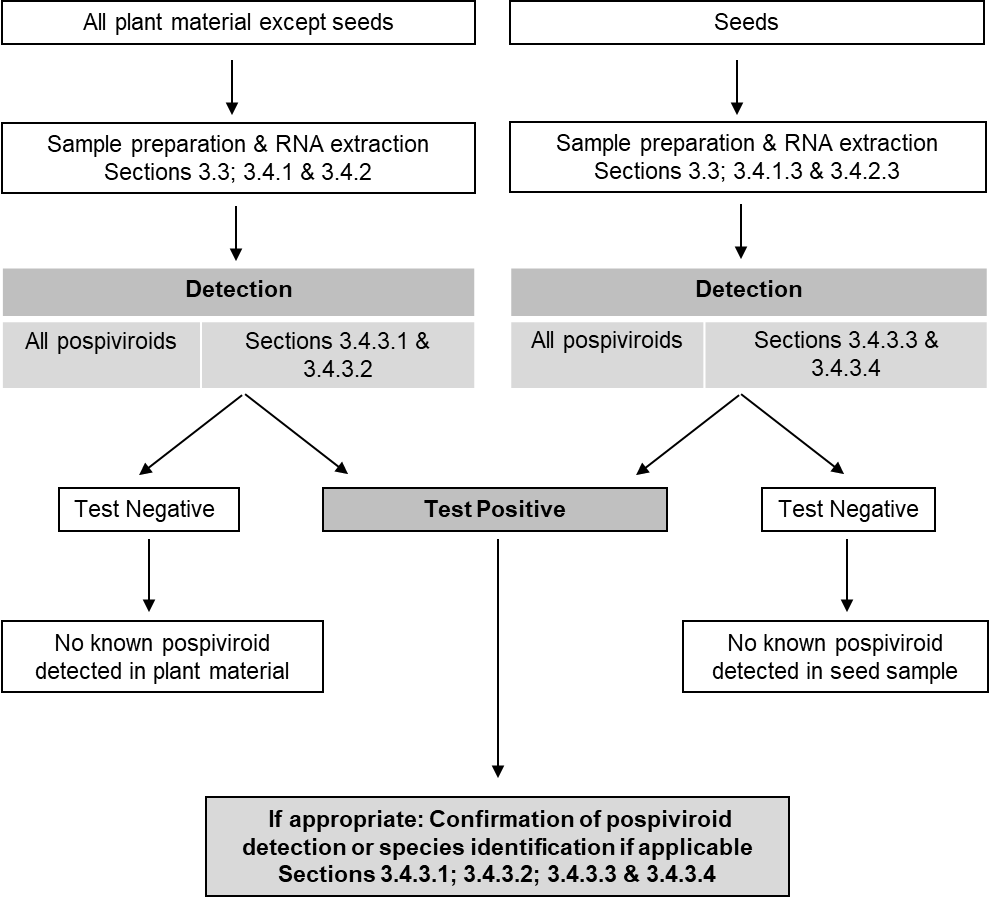 [110][111]Figure 1. Decision scheme for testing plant samples for pospiviroids.[112]Note: If a sample is suspected of a viroid infection (i.e. typical symptoms are present) but a test gives a negative result, another test should be carried out to confirm the result.[113]Source: Adapted from EPPO, 2021a.[114]3.1	Host range and symptoms[115]Pospiviroids are generally distributed within most tissues of the plant, including seed. Their propensity to stimulate the development of symptoms largely depends on the viroid and isolate, the host species and cultivar, and the environmental conditions. Infected ornamental species are often symptomless. Although pospiviroids are often found in solanaceous species, some have also been reported infecting other plant species (see Table 1) (EFSA Panel on Plant Health, 2011; EPPO, 2021a). [116]Table 1. Natural host range of members of the Pospiviroid genus[139]Source: Based and updated from EPPO, n.d.(a) and EPPO, 2021a.[140]On their main hosts, the following symptoms have been observed (see also EPPO (2021a) for additional information and photos of symptoms in EPPO (n.d.(b))).[141]Capsicum annuum (pepper). In C. annuum, natural infections have been recorded for only two pospiviroids: PCFVd and PSTVd. In the case of PCFVd infection, plant growth is slightly reduced, leaves appear pale and fruit size is reduced by up to 50%. In some instances, vein necrosis has been observed (Verhoeven et al., 2009). Symptoms of PSTVd in C. annuum plants are very mild, consisting only of a wavy margin on the leaves near the top of the plant (Lebas et al., 2005); symptomless infections also occur. In addition to PCFVd and PSTVd, TASVd has also been detected in an old C. annuum seed batch (Verhoeven et al., 2017), suggesting that C. annuum is a natural host of TASVd as well (Verhoeven et al., 2017). [142]Chrysanthemum ×morifolium (chrysanthemum). The main symptom of CSVd in C. ×morifolium is stunting (Diener and Lawson, 1973; Hollings and Stone, 1973). Stems may become brittle, readily breaking at the branch point. Other common symptoms are reduced flower size and premature flowering. In certain cultivars, especially red-pigmented ones, symptoms can include flower break or bleaching. Foliar symptoms are less common, and the presence of pale, upright young leaves is often the only indication of infection. Sometimes, leaf spots or flecks are observed, which may be associated with leaf distortions (crinkling). However, many C. ×morifolium cultivars are symptomless when infected. When symptoms are seen, they are often variable and dependent on environmental conditions, especially temperature and light.[143]Citrus spp. In citrus trees, CEVd may cause scaling, shelling (exocortis) and splitting of the bark and stunted growth, resulting in significant yield reduction (Semancik and Weathers, 1972a, 1972b; EFSA, 2008; Lin et al., 2015). In Citrus medica (Etrog citron), CEVd may induce a variety of symptoms including severe stunting, leaf epinasty and rugosity, petiole wrinkle and necrosis, midvein necrosis, and browning of the tip of the leaf blade that become more pronounced over time. Synergistic effects of CEVd with other citrus viroids have resulted in enhanced bark scaling or reduced tree growth and yield (reviewed in Zhou et al., 2020)[144]Solanum lycopersicum (tomato). In the early stages of pospiviroid infection, a growth reduction and chlorosis in the upper leaves and reduced fruit size are generally observed (Verhoeven et al., 2004). In addition, other types of symptoms such as rugosity and irregular ripening may occur. Growth reduction may develop into stunting and bunchy growth, and the chlorosis may become more severe, turning into reddening, purpling or necrosis. At this stage, leaves may become deformed and brittle. As stunting begins, flower and fruit initiation stop. Generally, this stunting is permanent; occasionally, plants may either die or partially recover (EFSA Panel on Plant Health, 2011). Isolates from different S. lycopersicum-infecting pospiviroids may cause a diversity of symptoms irrespective of which viroid it is. [145]Solanum tuberosum (potato). Until recently, PSTVd was the only viroid known to naturally infect cultivated species of S. tuberosum. However, CSVd has been reported in different S. tuberosum cultivars, suggesting that CSVd could infect S. tuberosum naturally (Matsushita et al., 2019; Matsushita et al., 2021). Potato spindle tuber viroid may cause severe to mild symptoms as well as symptomless infections, depending on the PSTVd isolate, S. tuberosum cultivar and environmental conditions. Severe symptoms may include reduction in plant size, uprightness and clockwise phyllotaxy of the foliage if viewed from above, and dark green and rugose leaves (Pfannenstiel and Slack, 1980). Tubers may be reduced in size, deformed, spindle- or dumbbell-shaped, with prominent eyes. Under experimental conditions, all pospiviroids (except IrVd-1) can cause tuber symptoms similar to PSTVd (Verhoeven et al., 2004, 2010).[146]In relation to S. tuberosum, it may be relevant to note that PSTVd has been detected in commercial seed lots of Solanum sisymbriifolium (Fowkes et al., 2021). S. sisymbriifolium is used as a trap crop for the management of potato cyst nematodes (Globodera pallida and Globodera rostochiensis) in rotation with S. tuberosum crops. Further studies are needed to investigate the role of S. sisymbriifolium as a host of PSTVd and the risk of seed transmission and transmission via roots.[147]3.2	Biological detection[148]Pospiviroids can be experimentally transmitted to many indicator plants – mostly solanaceous species but also citrus and species from other plant families, depending on the viroid. Symptom expression has been found to range from severe (lethal in some cases) to mild and symptomless. However, the restricted host range of some pospiviroids limits the reliability of such biological detection as a diagnostic method for pospiviroids. In addition, the symptoms induced are not viroid specific and may indicate the presence of other viroids and viruses. For example, all pospiviroids (except IrVd-1) could be transmitted to S. tuberosum and S. lycopersicum and elicit similar symptoms under controlled conditions (Verhoeven et al., 2004; EFSA Panel on Plant Health, 2011); IrVd-1 is not likely to be detected by biological methods since no symptoms have been observed in its ornamental hosts. Furthermore, there are no validation data published on the use of biological methods for the detection of pospiviroids. However, despite these drawbacks as a detection method, mechanical inoculation of indicator plants can be used for propagation and maintenance of isolates or production of infected material for further testing and identification. [149]Mechanical inoculation (EPPO, 2022) is usually performed using 200–500 mg infected plant material ground in 0.1 M phosphate buffer pH 7.4 (1:1 w/v) containing carborundum powder (400 mesh particle size) or Celite 545 (Thermo Scientific). For inoculation of young S. lycopersicum plants, one or two fully expanded leaves are gently rubbed with the inoculum. Since the viroid concentration in plants is affected by temperature and light intensity, indicator plants should be grown under controlled conditions, with a temperature of at least 24 °C and a photoperiod of 14 h (Grasmick and Slack, 1985). Lower temperatures and less light may reduce the transmission and multiplication of the viroid, thereby reducing the reliability of the method (Verhoeven et al, 2010). The inoculated plants are regularly inspected for symptoms for up to six weeks after inoculation. [151]Inoculation of S. lycopersicum plants (such as cultivars ‘Rutgers’, ‘Moneymaker’ or ‘Sheyenne’) will allow the detection of many (but not all) pospiviroids and may provide visual evidence of pathogenicity. For PSTVd, mild and severe strains have been described based on symptoms produced by different isolates in cultivar ‘Rutgers’ (Fernow, 1967), with symptoms including stunting, epinasty, rugosity and lateral twisting of new leaflets, leaf chlorosis, reddening, brittleness and necrosis. Similar symptoms can, however, be caused by other viruses or viroids.[152]In the case of CEVd, typical symptoms of stunting and exocortis can be observed on citrus trees after mechanical inoculation (stem slash inoculation) or grafting onto C. medica ‘Arizona 861-S’ grown on Citrus jambhiri (rough lemon) rootstock, the biological-detection host for citrus viroids, and onto Gynura aurantiaca (purple velvet) (Lin et al., 2015; Dang et al., 2022). Infected leaves show symptoms such as epinasty, leaf curling, and midvein and petiole browning. Stunting can be observed between three to eight months after grafting with CEVd-infected buds (Lin et al., 2015). [153]Some plant species (e.g. Brugmansia spp.) are unsuitable as indicator plants as they contain biochemicals that may inhibit the transmission of viroids.[154]3.3	Sampling for molecular-detection methods[155]Pospiviroids can infect a wide range of plant species, including both herbaceous and woody species. The viroid concentration in different hosts and tissue types can vary significantly. Sampling methods for the main hosts or matrices are described in this section. The number of individual samples in one pooled sample (the pool rate) depends on the detection method, the tissue being tested and the purpose of testing. The pool rate should also be adapted to the viroid concentration in the host plant and the analytical sensitivity of the detection method, and should be validated. General guidance on sampling methodologies is described in ISPM 31 (Methodologies for sampling of consignments). Sampling tools should be sanitized with a suitable disinfectant and dried with a paper towel to avoid cross-contamination. [156]3.3.1	Bark and woody tissue[157]Citrus budwood samples (i.e. stems without leaves and thorns) should be collected from the last mature vegetative flush (when the plant is approximately 12 to 18 months old) at multiple locations around the tree canopy to account for any unequal distribution of the viroid in the plant. [158]Bark or woody tissue from citrus species should be sampled from the young flush of symptomatic or asymptomatic plants (when the plant is approximately ten months old) and from young shoots (Rizza et al., 2009). In the case of trees, which may display scaling symptoms on the rootstock, green bark tissue should be collected during the period of growth (i.e. summertime) (Ragozzino, Faggioli and Barba, 2005).[159]3.3.2	Leaves[160]In general, fully expanded young leaves, consisting of non-senescent tissue, are the most suitable for testing. Viroid concentrations may differ considerably depending on the age of the plants and the environmental conditions (temperature and photoperiod). For leaves of S. tuberosum and S. lycopersicum, pooling rates up to 100 have been used for real-time, reverse transcription–polymerase chain reaction (RT-PCR) tests; whereas for C. annuum and ornamentals, such as Brugmansia spp., C. ×morifolium, Dahlia spp. and Solanum jasminoides, pooling rates of up to 25 have been found to be adequate (Verhoeven et al., 2008, 2016; van Brunschot et al., 2014). However, some plant species (e.g. Calibrachoa spp., Solanum laxum and Solanum jamesii)) contain biochemicals that may inhibit amplification in RT-PCR tests. Dilution of samples has been shown to alleviate inhibition, although this may have an impact on the sensitivity of detection.[161]3.3.3	Microplants[162]Microplants of solanaceous hosts, such as S. tuberosum and Petunia ×atkinsiana (petunia), should be four to six weeks old with stems approximately 5 cm long and with well-formed leaves. Either the whole plant can be sampled for testing or just the top two-thirds of the plant. In the latter case, sampling should be carried out under aseptic conditions to enable the rest of the plant to continue growing. [163]3.3.4	Seeds[164]The likelihood of viroid detection in a seed lot depends on the percentage of infected seeds and the viroid concentration in the infected seed or seeds. This makes it difficult to recommend a sample size and bulking rate (Euphresco, 2010). [165]For seed lots of C. annuum and S. lycopersicum, most common sampling methods rely on weighed samples of approximately 3 000 seeds, tested in three subsamples of 1 000 seeds. The International Seed Federation recommends testing of subsamples of 1 000 seeds in a method that has been validated for real-time RT-PCR (ISF, 2015). However, sample size may be adapted to address technical restrictions or to meet specific phytosanitary import requirements. [166]3.3.5	Solanum tuberosum tubers[167]In S. tuberosum tubers, the highest viroid concentration is found immediately after harvest (Roenhorst et al., 2006). Potato spindle tuber viroid has been found to be present in almost equal amounts in different parts of infected tubers, regardless of whether the infection is a primary or secondary infection (Shamloul et al., 1997; Roenhorst et al., 2006). Therefore, samples can be taken from the heel end or from tuber eyes, peel fragments and flesh cores throughout the whole tuber. For testing by real-time RT-PCR, up to 100 cores weighing approximately 50 mg each may be bulked (Roenhorst et al., 2006). [168]3.4	Molecular detection[169]Various molecular methods are available for the detection of pospiviroids. The subsections below describe sample-preparation and RNA-extraction methods for different host plants and tissue types. The molecular methods that are currently the most widely used for testing all tissue types, including seeds – conventional (end-point) RT-PCR and real-time RT-PCR – are described.[170]In this diagnostic protocol, methods (including reference to brand names) are described as published, as these define the original level of analytical sensitivity, analytical specificity (inclusivity as well as exclusivity), selectivity, repeatability and reproducibility achieved. Laboratory procedures presented in the protocols may be adjusted to the standards of individual laboratories (e.g. using other critical reagents or instruments), provided that they are adequately validated for the specific use intended. Guidelines on validation of methods for plant pest diagnostics are provided by EPPO (2021b). [171]3.4.1	Sample preparation[172]This section describes sample preparation for RNA extraction for different hosts and tissue types. These initial steps, combined with the RNA extraction, are critical for the outcome of a test and may differ between matrices. Therefore, sample preparation methods should be validated in combination with RNA-extraction and PCR methods (EPPO, 2021b). [173]To homogenize plant material, a variety of tools can be used, such as a mortar and pestle, a hammer, a homogenizer (e.g. HOMEX 6 with extraction bags (BIOREBA))1 or a bead-beater instrument (e.g. FastPrep homogenizer (MP Biomedicals), Mixer Mill (e.g. Retsch), TissueLyser (e.g. QIAGEN or Retsch), Geno/Grinder (SPEX SamplePrep)).1 For all tissues, freezing the sample (e.g. by using liquid nitrogen) may facilitate grinding and homogenization.[174]3.4.1.1	Bark (woody tissue) and roots[175]Bark peel and roots should be chopped into small pieces before homogenization. Lyophilization of the tissue before processing may help with the homogenization (Dang et al., 2022). Dry grinding (no buffer) is recommended if lyophilized tissue is used for extraction. The following protocol is suggested for the testing of citrus bark tissue (Dang et al., 2022).[176]The phloem-rich bark tissue is peeled using a disposable, single-edged razor blade. The peeled bark tissue is chopped into small pieces (4–5 mm) on small disposable chipboards, and 250 mg placed into a 2 mL safe-lock tube. All sample tubes are kept on ice during processing and sanitized externally by dipping in an appropriate disinfectant and then in water. Tissue-dried tubes are placed in a freezer at approximately −80 °C for at least 2 h before lyophilization. For RNA extraction, liquid nitrogen is added to the lyophilized tissue and samples are ground into a fine powder. Section 3.4.2.1 describes the next steps of the extraction (Dang et al., 2022). Alternatively, total RNA is extracted from 100 mg young bark or leaves (plants or bark of plants approximately 10 months old), ground to a fine powder in a mortar with liquid nitrogen, then homogenized in TRIzol Reagent (Invitrogen)1 buffer and processed following the manufacturer’s instructions (Rizza et al., 2009). [177]3.4.1.2	Leaves and microplants[178]Before grinding, water or buffer is added to the plant material; the volume and composition of the buffer depends on the method to be used for RNA extraction. If freezing the sample in liquid nitrogen, water or lysis buffer should be added after grinding. [179]3.4.1.3	Seeds[180]For seeds, sample preparation and RNA extraction are highly interdependent and are described together in section 3.4.2.3.[181]3.4.1.4	Tubers[182]Tuber cores can be ground and homogenized in water or lysis buffer (about 1 g/mL; composition of the buffer depending on the method used for RNA extraction) by using a homogenizer (such as HOMEX 6 with extraction bags (BIOREBA)1). Freezing the cores before adding the water or lysis buffer may facilitate grinding and homogenization. [183]3.4.2	RNA extraction[184]A wide range of RNA extraction methods may be used, from commercial kits to methods published in scientific journals, with particular methods being appropriate for particular matrices (see sections 3.4.2.1–3.4.2.4). The RNeasy Plant Mini Kit (QIAGEN)1 and the sbeadex Maxi Plant Kit (LGC Biosearch Technologies)1 can be used where appropriate following the manufacturers’ instructions or the instructions described in this diagnostic protocol. For high-throughput RNA extraction, the sbeadex Maxi Plant Kit (or MagMAX (Applied Biosystems)1 or other) can be used in combination with a KingFisher KF96 system (Thermo Scientific).1 Other extraction methods, including the cetyltrimethylammonium bromide (CTAB) method (Gambino, Perrone and Gribaudo, 2008), can also be used. [185]Extracted RNA should be stored at approximately 4 °C if storing for less than 8 h, at approximately −20 °C for less than one month, or at approximately −80 °C for longer periods.[186]3.4.2.1	Bark and woody tissue[187]Method 1. Extraction of RNA is accomplished by combining guanidine lysis buffer with the RNeasy Plant Mini Kit (QIAGEN)1 as described by Bernard and Duran-Vila (2006). Approximately 100 mg of tissue is homogenized in RNA extraction buffer (4 M guanidine isothiocyanate, 100 mM Tris-HCl, 25 mM MgCl2, 25 mM ethylenediaminetetraacetic acid (EDTA), pH 7.5). The RNA in the soluble fraction is concentrated by isopropyl alcohol precipitation and resuspended in TE buffer (20 mM Tris-HCl, 1 mM EDTA, pH 8.0). Subsequently, the RNA is purified using the RNeasy Plant Mini Kit (QIAGEN)1 following the manufacturer’s instructions for RNA cleanup and resuspended in 50 µL water. [188]Method 2. Approximately 100–500 mg bark tissue is homogenized in TRIzol Reagent (Invitrogen)1 and RNA extraction is undertaken following the manufacturer’s instructions (Chomczynski and Sacchi, 1987; Rizza et al., 2009; Dang et al., 2022).  [189]Method 3. The pulverized bark or woody tissue from citrus trees is processed with the MagMAX-96 Viral RNA Isolation Kit (Applied Biosystems),1 using the MagMAX Express-96 Deep Well Magnetic Particle Processor (Applied Biosystems),1 following the manufacturer’s recommendations and as described in Dang et al. (2022).1[190]Method 4. Extraction of RNA can also be performed on pulverized tissues with the RNeasy Plant Mini Kit (QIAGEN)1 (Dang et al., 2022) following the manufacturer’s protocol. [191]3.4.2.2	Leaves and microplants[192]Commercial kits. For small samples, approximately 100 mg leaf material is homogenized with lysis buffer from the RNeasy Plant Mini Kit (QIAGEN)1 following the manufacturer’s instructions. For larger samples, such as pooled samples, approximately 1 g plant tissue is put in an extraction bag and homogenized in 3.5 mL (between 1:2 and 1:5 (w/v)) GH+ extraction buffer (6 M guanidine hydrochloride, 0.2 M sodium acetate pH 5, 25 mM EDTA, 2.5% polyvinylpyrrolidone 10% (PVP-10)), incubated for 10 min at 65 °C and centrifugated for 2 min (approximately 12 000 g), before nucleic acid extraction using the RNeasy Plant Mini Kit (QIAGEN)1 or the sbeadex Maxi Plant Kit (LGC Biosearch Technologies)1 according to the manufacturer’s instructions. [193]EDTA method. Plant tissue is homogenized (1:4 (w/v)) in a simple lysis buffer (50 mM NaOH, 2.5 mM EDTA) and then incubated (at approximately 25 ºC for 15 min) and subsequently centrifuged (at 12 000 g at 4 °C for 15 min). The supernatant is either used directly for RT-PCR or spotted onto a nitrocellulose membrane and eluted using sterile distilled water (Singh et al., 2006). The method has been used with RT-PCR and hybridization methods (see section 3.4.3.5 below) for S. lycopersicum, S. tuberosum and a range of ornamental plant species.[194]3.4.2.3	Seeds[195]Homogenization in GH+ extraction buffer. For both C. annuum and S. lycopersicum, three subsamples of (approximately) 1 000 seeds are transferred to a grinding bag of suitable size together with 20 mL (S. lycopersicum) or 40 mL (C. annuum) GH+ extraction buffer (see section 3.4.2.2). Seeds are soaked at room temperature for 30–60 min before homogenization with a BagMixer MiniMix 100 P CC (Interscience)1 for 90 s (S. lycopersicum) or at least 4 min (C. annuum). Other equipment maybe used and the time of homogenization maybe adjusted accordingly.[196]Alternatively, dry seeds can be ground with a Geno/Grinder (SPEX SamplePrep)1 (Botermans et al., 2020). Six subsamples of approximately 500 C. annuum seeds or three subsamples of approximately 1 000 S. lycopersicum seeds are transferred to a 50 mL tube (one subsample per tube) and a steel ball (14 mm) is added. Seeds are ground, with the tubes upside down, at 1700 rpm for 7 min and 4 min for C. annuum and S. lycopersicum, respectively. After grinding, GH+ buffer is added: 20 mL for C. annuum and 20 mL for S. lycopersicum samples. At this stage, a positive extraction control such as dahlia latent viroid (DLVd) for real-time RT-PCR, can be added to the homogenization buffer. Tubes are shaken by hand to obtain homogenous solutions. Each pair of C. annuum homogenates (out of six) are combined and mixed to make three subsamples for further processing. [197]After homogenization, one mL seed homogenate is transferred into a 1.5 mL tube and 30 µL 5 M dithiothreitol added, followed by incubation with shaking at 850 rpm and 65 °C for 15 min and centrifugation at 16 000 g for 10 min. For RNA extraction using the RNeasy Plant Mini Kit (QIAGEN),1 750 µL supernatant is transferred onto the QIAshredder (QIAGEN)1 spin column. The manufacturer’s instructions are followed. For high-throughput RNA extractions, a KingFisher KF96 system (Thermo Scientific)1 can be used. In this system, 250 µL supernatant is transferred to a binding plate containing 600 µL binding buffer (kit) and 50 µL sbeadex Maxi Plant Kit (LGC Biosearch Technologies),1 and RNA is extracted following the manufacturer’s instructions.[198]Homogenization in phosphate buffer. For both C. annuum and S. lycopersicum, 12 subsamples of 250 seeds are each immersed in 10 mL 0.1 M phosphate buffer (Na2HPO4 and KH2PO4, pH 7.2), incubated at 4 °C overnight, and then ground (e.g. with a FastPrep homogenizer (MP Biomedicals)1 at speed 5 for 40 s).1 After centrifugation at 10 000 g at 4 °C for 10 min, RNA is extracted using the RNeasy Plant Mini Kit (QIAGEN),1 following the manufacturer’s instructions with some minor modifications. In brief, 600 µL supernatant is added to 600 µL RLT Buffer (QIAGEN)1 without β-mercaptoethanol. Two 600 µL aliquots of this mixture are successively loaded onto the same RNeasy Mini Spin Column (QIAGEN)1 and centrifuged. RNA is eluted from the RNeasy Mini Spin Columns (QIAGEN)1 by applying 50 µL of ribonuclease-free warm water (65 °C) followed by centrifugation. To maximize RNA recovery, an additional elution step is performed using the same conditions (i.e. adding another 50 µL of ribonuclease-free warm water or applying the eluate on the same RNeasy Mini Spin Column (QIAGEN)).1 RNA extracts may be processed separately or may be combined. [199]In critical cases where the viroid concentration is expected to be low, increasing the pospiviroid RNA concentration may be desirable (Mehle et al., 2017). This can be achieved by transferring 4.5 mL supernatant to a 5 mL tube containing 0.5 g Amberlite IRA-900 anion-exchange resin (Polysciences).1 The RNA is then bound to the resin by continuous shaking (at approximately 27 rpm) at room temperature for 3 h, followed by centrifugation at 5000 g for 1 min and removal of the supernatant. The resin-absorbed RNA is eluted by adding 560 µL AVL buffer (QIAamp Viral RNA Mini Kit, QIAGEN)1 to the pelleted Amberlite beads, followed by incubation and occasional agitation at room temperature for 10 min.1 After centrifugation at 5000 g for 1 min, the supernatant (containing the nucleic acids) is transferred to a 1.5 mL tube and applied to the QIAamp1 column, which is washed and processed according to the manufacturer’s instructions. Finally, the RNA is eluted from the QIAamp1 column in 45 µL ribonuclease-free water prewarmed to 65 °C. The QIAamp Viral RNA Mini Kit (QIAGEN)1 can be also used for RNA extraction from seed homogenate. [200]For samples consisting of <100 seeds, a TissueLyser (e.g. QIAGEN or Retsch)1 can be used. For larger numbers of seeds, a paddle blender (e.g. MiniMix, Interscience)1 or homogenizer (e.g. HOMEX 6)1 with a suitable quantity of lysis buffer (composition depending on the method used for nucleic acid extraction) can be used. Seeds may also be crushed with a hammer (Bertolini et al., 2015) or by using a mortar and pestle. However, the latter may not be practical for routine use as it may be difficult to prevent cross-contamination.[201]3.4.2.4	Tubers[202]The RNeasy Plant Mini Kit (QIAGEN),1 CTAB method (Boonham et al., 2004) or sbeadex Maxi Plant Kit (LGC Biosearch Technologies)1 can be used for RNA extraction from tubers. Extraction of RNA using the KingFisher Total RNA Kit (Thermo Scientific)1 has also been validated in combination with real-time RT-PCR (Roenhorst et al., 2005). The KingFisher1 method throughput makes it a suitable method for testing large number of samples (Roenhorst et al., 2005).1 [203]Magnetic bead (KingFisher)1 method. The following automated procedure is based on the use of the KingFisher mL Magnetic Particle Processor (Thermo Scientific).1 With appropriate adjustment of volumes, other KingFisher1 models may be used. For each sample, at least 200 mg tuber tissue is macerated and then extraction buffer (200 µL tetrasodium pyrophosphate solution pH 10 (8% (w/v)) and 100 µL Antifoam B Emulsion (Sigma-Aldrich)1 added to 9.8 mL guanidine lysis buffer (GLB: 8 M guanidine hydrochloride, 20 mM Na2EDTA, 3% (w/v) PVP-10, 25 mM citric acid monohydrate, 1 mM tri-sodium citrate, 0.5% Triton X-100, 25% ethanol)) is added immediately at a ratio of 1 g tuber tissue to 10 mL buffer. Maceration is continued until a cell lysate with minimal intact tissue debris is obtained. Approximately 2 mL lysate is decanted into a fresh microcentrifuge tube, which is centrifuged at approximately 5 000 g for 1 min. One mL supernatant is removed and placed in the first tube (A) of the KingFisher mL1 rack, into which 50 µL vortexed MAP Solution A magnetic beads (Invitek)1 is added. Tube B has 1 mL GLB added to it; tubes C and D, 1 mL 70% ethanol each; and tube E, 200 µL water or 1× Tris-EDTA buffer. The tube strip is placed in the KingFisher mL Magnetic Particle Processor1 and nucleic acid extraction is performed following the Thermo Scientific KingFisher Total RNA kit1 instruction manual. [204]3.4.3	PCR-based detection[205]Reverse transcription PCR using generic pospiviroid primers is an efficient and sensitive method to detect pospiviroids. There are several RT-PCR methods for the generic detection of pospiviroids using combinations of different primer sets (Table 2). Several real-time RT-PCR methods have been developed to detect a subset of pospiviroids. Some of these tests have been evaluated in an interlaboratory comparison (Olivier et al., 2016). Validation data for the recommended methods are given in EPPO (2021a). A list of recommended methods for pospiviroid detection are presented in this section (3.4.3) and summarized in Table 2. Additional tests for pospiviroid detection are summarized in Table 3.[206][207]Table 2. Recommended methods for the detection or identification of listed viroids in the genus Pospiviroid [373]Notes: Position and amplicon size are given for conventional RT-PCR methods only. a Position of amplicon in reference sequence of indicated species in GenBank (National Center for Biotechnology Information). b Sequence of PCR product can be used for identification.[374]+, detected; -, not detected; bp, base pairs; CEVd, citrus exocortis viroid; CLVd, Columnea latent viroid; CSVd, chrysanthemum stunt viroid; EPPO, European and Mediterranean Plant Protection Organization; IrVd-1, iresine viroid 1; nt, not tested; PCFVd, pepper chat fruit viroid; PCR, polymerase chain reaction; PSTVd, potato spindle tuber viroid; RT-PCR, reverse transcription PCR; TASVd, tomato apical stunt viroid; TCDVd, tomato chlorotic dwarf viroid; TPMVd, tomato planta macho viroid.[375][376]Table 3. Overview of additional PCR-based methods suitable for detection or identification of listed viroids in the genus Pospiviroid [615]Notes: Position and size of amplicon are given for RT-PCR methods only; amplicon size is given where relevant for cloning and sequencing purposes. *Position of amplicon in reference sequence of indicated species in GenBank (National Center for Biotechnology Information). a It is known that at least one isolate of TPMVd (GenBank acc. no. K00817.1) will not be, or will only be poorly, detected (Testa, 2015; EPPO validation data; Naktuinbouw, 2021, 2022). b Complete sequence includes primer sequences (because of the circular genome, it might be advisable to include these sequences in BLAST searches). c Method described in EPPO (2002). d All TASVd isolates tested at NPPO-NL were detected so far. e Primer names used in DP 7 (Potato spindle tuber viroid). f Primers complementary to Pospi1. g CEVd primers and probe cross-react with TASVd isolates. +, detected; -, not detected; BLAST, Basic Local Alignment Search Tool; CEVd, citrus exocortis viroid; CLVd, Columnea latent viroid; CSVd, chrysanthemum stunt viroid; EPPO, European and Mediterranean Plant Protection Organization; IrVd-1, iresine viroid 1; nt, not tested; PCFVd, pepper chat fruit viroid; PCR, polymerase chain reaction; PSTVd, potato spindle tuber viroid; RT-PCR, reverse transcription PCR; TASVd, tomato apical stunt viroid; TCDVd, tomato chlorotic dwarf viroid; TPMVd, tomato planta macho viroid; unp, unpublished.[616][625]If reagents other than those recommended are used (as, for some methods, the original reagents are no longer available), the reverse-transcription or cycling steps may perform differently and should be adapted accordingly and validated. For all reaction mixes and primer and probe dilutions, molecular grade nuclease-free water should be used. The storage temperature at the end of the PCR cycles should be between 4 °C and 20 °C. [626]If appropriate, an independent test (i.e. a test using a different method or conducted by a different laboratory) should be conducted to confirm detection. The methods recommended or available for such confirmatory tests are the same as for the initial test (as described in the following subsections of 3.4.3, Table 2 and Table 3).[627]3.4.3.1	Conventional RT-PCR[628]The primer set Pospi1 allows the detection of all known pospiviroids except for CLVd (Verhoeven et al., 2004). The Pospi1 primer set is therefore combined with the pCLV4 primer set described by Spieker (1996), which specifically detects CLVd (Olivier et al., 2014).[629]For the master mix, the OneStep RT-PCR Kit (QIAGEN)1 has been shown to be reliable when used for the detection of PSTVd, PCFVd, TPMVd, CEVd, CLVd, CSVd, TASVd and TCDVd (Euphresco, 2010). [630]The primers for conventional RT-PCR are listed in Table 4 and the master mixes are described in Table 5 and Table 6.[631]Table 4. Conventional RT-PCR primers and amplicons [670]Notes: † Location in PSTVd NC_002030.[671]‡ Location in CLVd NC_003538.[672]bp, base pair; CEVd, citrus exocortis viroid; CLVd, Columnea latent viroid; CSVd, chrysanthemum stunt viroid; IrVd-1, iresine viroid 1; PCFVd, pepper chat fruit viroid; PLVd, pospiviroid plvd; PSTVd, potato spindle tuber viroid; RT-PCR, reverse transcription–polymerase chain reaction; TASVd, tomato apical stunt viroid; TCDVd, tomato chlorotic dwarf viroid; TPMVd, tomato planta macho viroid.[673]Source: EPPO, 2021a.[674]Table 5. Composition of master mix for conventional RT-PCR for detection of viroids in the genus Pospiviroid (except CLVd) using Pospi1 primers[707]Notes: † For a final reaction volume of 25 µL.[708]‡ See page footnote 1.[709]CLVd, Columnea latent viroid; PCR, polymerase chain reaction; RT-PCR, reverse transcription–polymerase chain reaction.[710]Source: Adapted from EPPO, 2021a.[711]Table 6. Composition of master mix for conventional RT-PCR for detection of CLVd using pCLV4 primers[748]Notes: † For a final reaction volume of 25 µL.[749]‡ See page footnote 1.[750]CLVd, Columnea latent viroid; PCR, polymerase chain reaction; RT-PCR, reverse transcription–polymerase chain reaction.[751]Source: EPPO, 2021a.[752]The cycling parameters are as follows:[753]Pospi1 primers. Reverse transcription at 50 °C for 30 min; denaturation at 95 °C for 15 min; 14 cycles of denaturation at 94 °C for 30 s, annealing at 64 °C for 90 s and elongation at 72 °C for 45 s, followed by 29 cycles of denaturation at 94 °C for 30 s, annealing at 60 °C for 90 s and elongation at 72 °C for 45 s; terminal elongation at 72 °C for 10 min; and stored at 20 C.[754]pCLV4 primers. Reverse transcription at 50 °C for 30 min; denaturation at 95 °C for 15 min; 30 cycles of denaturation at 94 °C for 30 s, annealing at 58 °C for 90 s and elongation at 72 °C for 45 s; terminal elongation at 72 °C for 10 min; and stored at 20 C.[755]The PCR products (see Table 4 for amplicon size) should be analysed by gel electrophoresis (2% agarose gel). [756]Validation data[757]Note that the performance of a detection method may be different when using another nucleic acid- or RNA-extraction method or other PCR reagents, which implies that each laboratory needs to verify the performance of the method used. If not specified, PCR reagents were as specified in the respective protocols.[758]Information on validation. Validation data (NVIP, 2014) were generated according to EPPO (2021a) at the Netherlands Institute for Vectors, Invasive Plants and Plant health (NIVIP), Kingdom of the Netherlands (Botermans et al., 2013; EPPO, 2021a).[759]The Pospi1 method was validated with the SuperScript One-Step RT-PCR (QIAGEN)1 kit at NIVIP (NVIP, 2014; Botermans et al., 2013; EPPO, 2021a).[760]Analytical sensitivity. Pospi1 primers detected all pospiviroids (except CLVd) up to a dilution in the range 102–105, depending on the viroid species and concentration in the original plant material. (Note that this performance criterion is expressed as a relative infection rate in EPPO (2021a), but both values are based on the same data.) Amplicons could be successfully sequenced up to a dilution of 102.[761]Analytical specificity. Pospi1 primers had been found to detect all pospiviroid isolates (except CLVd) encountered at NIVIP as at the date of validation. No reactions were obtained for isolates of the following viroids: avocado sunblotch viroid (genus Avsunviroid), chrysanthemum chlorotic mottle viroid (genus Pelamoviroid) and eggplant latent viroid (genus Elaviroid) in the family Avsunviroidae; and apple scar skin viroid (genus Apscaviroid), coleus blumei viroid 1 (genus Coleviroid) and hop stunt viroid (genus Hostuviroid) in the family Pospiviroidae. In silico analysis did not reveal cross-reactions with other S. lycopersicum-infecting viruses and host-plant sequences. A cross-reaction was observed for an isolate of hop latent viroid (genus Cocadviroid).[762]Selectivity. No apparent matrix effects have been observed in a wide range of host plants, in particular in the families Apocynaceae, Gesneriaceae and Solanaceae. [763]Repeatability and reproducibility. The method was validated in both an intra- and interlaboratory comparison. Repeatability and reproducibility were shown to be 100% (six replicates for each sample).[764]The pCLV4 method was validated with the SuperScript One-Step RT-PCR kit with Platinum Taq DNA polymerase (Invitrogen)1 at the Plant Health Laboratory, French Agency for Food, Environmental and Occupational Health & Safety (LSV ANSES), France (EPPO, 2021a).[765]Analytical sensitivity. pCLV4 primers detected all tested CLVd isolates up to at least a relative infection rate of 1% (i.e. 10-2) for dilution of infected S. lycopersicum leaves in healthy S. lycopersicum leaves (six replicates for each sample).[766]Analytical specificity. As at the validation date, pCLV4 primers had been found to detect all CLVd isolates encountered at LSV ANSES. No cross-reactions were obtained for isolates of other viroids in the genus Pospiviroid. In silico analysis did not reveal cross-reactions with other S. lycopersicum-infecting viruses and host plant sequences (six replicates for each sample).[767]Selectivity. No apparent matrix effects were observed in a wide range of host plants, in particular in the families Asteraceae, Chenopodiaceae and Solanaceae (six replicates for each sample). [768]Repeatability and reproducibility. The method was validated in both an intra- and interlaboratory comparison. Repeatability and reproducibility were shown to be 100% (six replicates for each sample).[769]Pospi1 and pCLV4 methods have been compared for detection of pospiviroids in S. lycopersicum leaves and seeds by interlaboratory comparison (Olivier et al., 2016). [770]3.4.3.2	Real-time RT-PCR for the detection of pospiviroids on all tissues except seed: the GenPospi method (Botermans et al., 2013)[771]The GenPospi method (Botermans et al., 2013) detects all known pospiviroids in leaves, tubers and fruits. However, the method is not recommended for testing seeds because of its lack of sensitivity in this matrix. The GenPospi method consists of two reactions running concurrently in separate tubes: the first targets all known pospiviroids except CLVd; the second specifically targets CLVd. In both reactions, the mitochondrial NADH dehydrogenase subunit 5 (nad5) gene is included as an internal (extraction) control.[772]The primers for the GenPospi method are listed in Table 7 and the mixes are described in Table 8, Table 9 and Table 10.[773]The cycling parameters are 50 °C for 10 min, 95 °C for 2 min, and 40 cycles of 95 °C for 15 s and 60 °C for 1 min.[774]Table 7. Real-time RT-PCR primers and probes for the GenPospi method[829]Notes: RT-PCR, reverse transcription–polymerase chain reaction.[830]References: 1 Botermans et al., 2013; 2 Monger et al., 2010; 3 Menzel, Jelkmann and Maiss, 2002.[831]Source: EPPO, 2021a.[832]Table 8. Composition of GenPospi primer mix 1[877]Note: PCR, polymerase chain reaction.[878]Source: EPPO, 2021a.[879]Table 9. Composition of GenPospi reaction mix for detection of viroids in the genus Pospiviroid (except CLVd) and nad5[920]Notes: * The use of reagents from the TaqMan RNA-to-CT 1-Step Kit (Applied Biosystems)‡ is critical, as Ct values have been found to increase by 8–10 when using other kits (Botermans et al., 2013). [921]† For a final reaction volume of 25 µL.[922]‡ See page footnote 1.[923]CLVd, Columnea latent viroid; PCR, polymerase chain reaction.[924]Source: EPPO, 2021a.[925]Table 10. Composition of CLVd reaction mix for detection of CLVd and nad5[974]Notes: *TaqMan RNA-to-CT 1-Step Kit (Applied Biosystems).‡ Note that the use of this reagent can be critical, as Ct values have been found to increase by 8–10 when using other kits (Botermans et al., 2013).[975]† For a final reaction volume of 25 µL.[976]‡ See page footnote 1.[977]CLVd, Columnea latent viroid; PCR, polymerase chain reaction.[978]Source: EPPO, 2021a.[979]Validation data[980]Information on validation. Validation data were generated according to EPPO (2021b) at NIVIP (Botermans et al., 2013; EPPO, 2021a). Validation data are provided in Botermans et al. (2013) and NIVIP (2014). Nucleic acid extraction was performed using the RNeasy Plant Mini Kit (QIAGEN).1[981]Analytical sensitivity. The GenPospi method was found to detect isolates from all the known Pospiviroid species up to a relative infection rate of 0.13% in S. lycopersicum leaf material (which equals a 770-fold dilution). [982]Analytical specificity. The GenPospi method was found to detect all 33 tested isolates of the targeted pospiviroids (i.e. CEVd (3), CLVd (3), CSVd (4), IrVd-1 (2), PCFVd (1), PSTVd (10), TASVd (3), TCDVd (5) and TPMVd (2)). No reactions were obtained for isolates of the following viroids: avocado sunblotch viroid (genus Avsunviroid), chrysanthemum chlorotic mottle viroid (genus Pelamoviroid) and eggplant latent viroid (genus Elaviroid) in the family Avsunviridae; apple scar skin viroid (genus Apscaviroid), coleus blumei viroid 1 (genus Coleviroid), hop latent viroid (genus Cocadviroid) and hop stunt viroid (genus Hostuviroid) in the family Pospiviroidae; and the tomato (S. lycopersicum) viruses alfalfa mosaic virus, cucumber mosaic virus, pepino mosaic virus, potato virus Y, tomato mosaic virus, tobacco mosaic virus, tomato chlorosis virus and tomato yellow leaf curl virus.[983]Selectivity. No apparent matrix effects were observed in a wide range of host plants, including a range of S. lycopersicum cultivars. [984]Repeatability and reproducibility. The method was validated in both an intra- and interlaboratory comparison for IrVd-1, PSTVd, TASVd and TCDVd, and repeatability and reproducibility were shown to be 100%.[985]3.4.3.3	Real-time RT-PCR for the detection of pospiviroids in seeds: the PospiSense method (Botermans et al., 2020)[986]The PospiSense method (Botermans et al., 2020) allows sensitive detection in seeds of all pospiviroids known to naturally infect C. annuum and S. lycopersicum. It makes use of a single fluorophore and does not discriminate between different pospiviroids. The method is described for samples of approximately 3 000 seeds, tested in three subsamples of 1 000 seeds. The method consists of two reactions running in parallel: PospiSense 1 and PospiSense 2, together targeting CEVd, CLVd, PCFVd, PSTVd, TASVd, TCDVd and TPMVd. In both reactions, DLVd can be used as an internal (extraction or spike) control. When present in high concentrations, individual pospiviroids may produce a signal in both reactions.[987]The primers and probes for the PospiSense method are listed in Table 11 and the mixes are described in Table 12 to Table 17.[988]The method has been successfully performed on different real-time PCR systems, including the CFX96 (Bio-Rad Laboratories)1 and the QuantStudio 6 Flex Real-Time PCR System (Applied Biosystems).1[989]The cycling parameters are 50 °C for 10 min, 95 °C for 2 min, and 40 cycles of 95 °C for 15 s and 60 °C for 1 min. [990]Table 11. Real-time RT-PCR primers and probes for the PospiSense method[1054]Notes: Ref, references; RT-PCR, reverse transcription–polymerase chain reaction.[1055]References: 1 Botermans et al., 2020; 2 Monger et al., 2010; 3 Naktuinbouw, 2021, 2022.[1056]Source: EPPO, 2021a.[1057]Table 12. Composition of PospiSense 1 primer mix[1102]Note: PCR, polymerase chain reaction.[1103]Source: EPPO, 2021a.[1104]Table 13. Composition of PospiSense 1 probe mix[1129]Note: PCR, polymerase chain reaction [1130]Source: EPPO, 2021a. [1131]Table 14. Composition of PospiSense 2 primer mix[1160]Note: PCR, polymerase chain reaction.[1161]Source: EPPO, 2021a. [1162]Table 15. Composition of DLVd primer mix (internal control) for the PospiSense method[1183]Note: PCR, polymerase chain reaction.[1184]Source: EPPO, 2021a.[1185]Table 16. Composition of PospiSense reaction mix 1 for detection of CLVd, PCFVd, PSTVd, TCDVd, TPMVd and DLVd[1222]Notes: † For a final reaction volume of 20 µL.[1223]‡ See page footnote 1.[1224]CLVd, Columnea latent viroid; DLVd, dahlia latent viroid; PCFVd, pepper chat fruit viroid; PCR, polymerase chain reaction; PSTVd, potato spindle tuber viroid; TCDVd, tomato chlorotic dwarf viroid; TPMVd, tomato planta macho viroid.[1225]Source: EPPO, 2021a.[1226]Table 17. Composition of PospiSense reaction mix 2 for detection of CEVd, TASVd and DLVd[1263]Notes: † For a final reaction volume of 20 µL.[1264]‡ See page footnote 1.[1265]CEVd, citrus exocortis viroid; DLVd, dahlia latent viroid; PCR, polymerase chain reaction; TASVd, tomato apical stunt viroid; TCDVd.[1266]Source: EPPO, 2021a.[1267]Validation data[1268]Information on validation. Validation data were generated according to EPPO (2021b) at NIVIP (Botermans et al., 2020). Nucleic acid was extracted using the RNeasy Plant Mini Kit (QIAGEN)1 or using the Kingfisher KF96 system (Thermo Scientific)1 and the sbeadex Maxi Plant Kit (LGC Biosearch Technologies).1[1269]Analytical sensitivity. For both S. lycopersicum and C. annuum seeds, one infected seed in a sample of 1 000 seeds could be detected for CEVd, CLVd, PCFVd, PSTVd, TASVd, TCDVd and TPMVd. [1270]Analytical specificity. The PospiSense method was found to detect all 40 tested isolates of the seven target pospiviroids (i.e. CEVd (5), CLVd (5), PCFVd (3), PSTVd (12), TASVd (6), TCDVd (6) and TPMVd (3)). [1271]Cross-reactions have been found to occur with CSVd, eggplant latent viroid (genus Elaviroid) and IrVd-1, when present in high concentrations. Of these viroid species, however, no natural infections in C. annuum and S. lycopersicum have been reported. Also, one out of two isolates of tomato infectious chlorosis virus produced a cross-reaction when present at a high concentration.[1272]No cross-reactions were observed for the hop stunt viroid (genus Hostuviroid) and the following viruses of C. annuum and S. lycopersicum: alfalfa mosaic virus, cucumber mosaic virus, pepino mosaic virus, pepper mild mottle virus, potato virus Y, tobacco mosaic virus, tomato chlorosis virus, tomato mosaic virus, tomato spotted wilt virus and tomato yellow leaf curl virus. Furthermore, no cross-reactions have been observed for Clavibacter michiganensis subsp. michiganensis. [1273]Selectivity. No apparent matrix effects were observed for C. annuum and S. lycopersicum seeds.[1274]Repeatability and reproducibility. The method was validated in both an intra- and interlaboratory comparison. For C. annuum seeds infected with PSTVd, TASVd and both PCFVd and CLVd, as well as S. lycopersicum seeds infected with TASVd, TCDVd and TPMVd, both repeatability and reproducibility were 100%. [1275]Diagnostic sensitivity and diagnostic specificity. Comparison of the PospiSense method with the real-time RT-PCR method for seed testing of Naktuinbouw (section 3.4.3.4), by testing 40 pospiviroid-infected samples and four healthy samples, showed 100% concordance. It should be noted, however, that the PospiSense (Botermans et al., 2020) method appeared less sensitive for CEVd and TASVd than the Naktuibouw method.[1276]3.4.3.4	Real-time RT-PCR for the detection of pospiviroids in seeds: the method of Naktuinbouw (2021, 2022)[1277]The method developed by Naktuinbouw (2021, 2022) allows sensitive detection in seeds of all pospiviroids known to naturally infect C. annuum and S. lycopersicum. The method is described for samples of approximately 3 000 seeds, tested in three subsamples of 1 000 seeds. The method consists of four reactions running in parallel: A (to detect PCFVd, PSTVd, TCDVd and TPMVd (not all isolates)), B (to detect CEVd and CLVd), C (to detect TPMVd genotypes not detected by reaction A; GenBank accession number NC_001558) and D (to detect TASVd). In reactions A and B, DLVd can be used as an internal (extraction or spike) control. In reaction C, the nad5 gene is used as an internal control. In reaction D, no internal control is used.[1278]The primers and probes for the method of Naktuinbouw (2021, 2022) are listed in Table 18 and the mixes are described in Table 19 to Table 28.[1279]All reactions can be performed with UltraPlex 1-Step ToughMix (Quanta Biosciences),1 a 4× concentrated master mix, and AgPath-ID One-step RT-PCR mix (Ambion, product no. 4387424).1 These mixes have been shown to improve the reaction performance in comparison with qScript XLT Multiplex One-Step RT qPCR ToughMix (Quanta Biosciences),1 a 2× concentrated master mix, which was used for validation of the original protocol (TESTA, 2015).1 If using the AgPath-ID One-step RT-PCR mix (Ambion), replace the UltraPlex 1-Step ToughMix in Table 26, Table 27 and Table 28 with AgPath-ID One-step RT-PCR mix.[1280]The method has been successfully performed on different real-time PCR systems, including the CFX96 (Bio-Rad Laboratories)1 and the QuantStudio 5 and QuantStudio 7 Flex Real-Time PCR Systems (Applied Biosystems).1[1281]The cycling parameters are 50 °C for 10 min, 95 °C for 2 min, and 40 cycles of 95 °C for 15 s and 60 °C for 1 min.[1282]Table 18. Real-time RT-PCR primers and probes for the method of Naktuinbouw (2021, 2022)[1376]Notes: Ref, references; RT-PCR, reverse transcription–polymerase chain reaction.[1377]References: 1 Boonham et al., 2004; 2 Naktuinbouw, 2021, 2022; 3 Monger et al., 2010; 4 Botermans et al., 2013; 5 Menzel, Jelkmann and Maiss, 2002. [1378]Source: EPPO 2021a[1379]Table 19. Composition of primer mix A for the method of Naktuinbouw (2021, 2022)[1416]Note: PCR, polymerase chain reaction. [1417]Source: EPPO, 2021a.[1418]Table 20. Composition of probe mix A for the method of Naktuinbouw (2021, 2022)[1443]Note: PCR, polymerase chain reaction. [1444]Source: EPPO, 2021a.  [1445]Table 21. Composition of primer mix B for the method of Naktuinbouw (2021, 2022)[1486]Note: PCR, polymerase chain reaction. [1487]Source: EPPO, 2021a. [1488]Table 22. Composition of probe mix B for the method of Naktuinbouw (2021, 2022)[1513]Note: PCR, polymerase chain reaction. [1514]Source: EPPO, 2021a.[1515]Table 23. Composition of primer mix C for the method of Naktuinbouw (2021, 2022)[1544]Note: PCR, polymerase chain reaction.[1545]Source: EPPO, 2021a. [1546]Table 24. Composition of probe mix C for the method of Naktuinbouw (2021, 2022)[1567]Note: PCR, polymerase chain reaction.[1568]Source: EPPO, 2021a. [1569]Table 25. Composition of reaction mix A for the detection of PCFVd, PSTVd, TCDVd, TPMVd and DLVd using the method of Naktuinbouw (2021, 2022)[1598]Notes: † For a final reaction volume of 25 µL.[1599]‡ See page footnote 1.[1600]DLVd, dahlia latent viroid; PCFVd, pepper chat fruit viroid; PCR, polymerase chain reaction; PSTVd, potato spindle tuber viroid; TCDVd, tomato chlorotic dwarf viroid; TPMVd, tomato planta macho viroid.[1601]Source: EPPO, 2021a. [1602]Table 26. Composition of reaction mix B for the detection of CEVd, CLVd and DLVd using the method of Naktuinbouw (2021, 2022)[1631]Notes: † For a final reaction volume of 25 µL.[1632]‡ See page footnote 1.[1633]CEVd, citrus exocortis viroid; CLVd, Columnea latent viroid; DLVd, dahlia latent viroid; PCR, polymerase chain reaction.[1634]Source: EPPO, 2021a. [1635]Table 27. Composition of reaction mix C for the detection of TPMVd and nad5 using the method of Naktuinbouw (2021, 2022)[1664]Notes: † For a final reaction volume of 25 µL.[1665]‡ See page footnote 1.[1666]PCR, polymerase chain reaction; TPMVd, tomato planta macho viroid.[1667]Source: EPPO, 2021a. [1668]Table 28. Composition of reaction mix D for the detection of TASVd using the method of Naktuinbouw (2021, 2022)[1701]Notes: † For a final reaction volume of 25 µL.[1702]‡ See page footnote 1.[1703]PCR, polymerase chain reaction; TASVd, tomato apical stunt viroid.[1704]Source: EPPO, 2021a. [1705]Validation data[1706]Information on validation. Validation data were generated according to EPPO (2021b) by Naktuinbouw, the Kingdom of The Netherlands (Naktuinbouw, 2016). Nucleic acid was extracted was using the sbeadex Maxi Plant Kit (LGC Biosearch Technologies).1[1707]Analytical sensitivity. For CEVd, CLVd, PCFVd, PSTVd, TASVd and TCDVd, one infected seed could be detected in a sample of 1 000 seeds. Detection of TPMVd was shown to be 10× less sensitive (e.g. one infected seed could be detected in a sample of 100 seeds).[1708]Analytical specificity. No cross-reactions were observed with 29 isolates of other viruses and viroids tested. No false negatives were observed for all primer sets and none of the non-target viroids and viruses reacted with the real-time RT-PCRs. Some acceptable cross-reactivity of TASVd isolates with the CEVd and CLVd primer mix B was observed. [1709]Selectivity. No apparent matrix effects were observed for C. annuum and S. lycopersicum seeds.[1710]Repeatability and reproducibility: Repeatability and reproducibility were 100% for all target species.[1711]3.4.3.5	Other detection methods[1712]Hybridization with a digoxigenin (DIG)-labelled RNA probe. Nucleic acid hybridization using probes that cross-hybridize with other pospiviroids under low-stringency conditions has been used for viroid detection (Owens and Diener, 1981; Singh, Nie and Singh, 1999). Nucleic acid hybridization using a DIG-labelled PSTVd complementary (c)RNA probe (Agdia, Inc.) is a sensitive detection method but less amenable to high-throughput sequencing (HTS) in comparison with real-time PCR tests. A full-length monomer PSTVd DIG-labelled cRNA probe will detect all known pospiviroids from a range of hosts, including Petunia spp., S. laxum, S. lycopersicum and S. tuberosum (Torchetti, Navarro and Di Serio, 2012; Monger and Jeffries, 2015). The sensitivity of detection has been found to be at least 17 pg PSTVd (Jeffries and James, 2005). Probe preparation, sample preparation, test-membrane preparation and hybridization conditions are as described in EPPO (2021a) and DP 7.[1713]Other methods and kits. A list of additional methods for detection of several or individual members of the genus Pospiviroid are listed in Table 3 (EPPO, 2021a) and peer-reviewed journals (Hammond and Zhang, 2016, Kovalskaya and Hammond, 2022). A range of commercial kits are available for the detection of specific pospiviroids using either real-time PCR, isothermal amplification or hybridization methods. Testing laboratories should follow recommendations for users and validate these tests for the specific use intended.[1714]3.5	Controls for molecular tests[1715]For the test result to be considered reliable, appropriate controls – which will depend on the type of method used for the test and the level of certainty required – should be considered for each series of nucleic acid isolations and amplification of the target pest or target nucleic acid. For RT-PCR, a positive nucleic acid control and a negative amplification control (no template control) are the minimum controls that should be used. [1716]Positive nucleic acid control. This control is used to ensure that amplification of a known target happens as expected (apart from the extraction). Pospiviroid-infected RNA extract, viroid RNA or a synthetic control (e.g. cloned PCR product) can be used. Furthermore, gBlocks1 gene fragments for specific pospiviroids such as PSTVd (Adkar-Purushothama, Pierrick and Perreault, 2017; EPPO, 2021a) can be used as a positive nucleic acid control. An additional control at the limit of detection may also be used. [1717]Internal control. An internal control is recommended for the RT-PCR tests to reduce the possibility of false negative results occurring because of nucleic acid extraction failure or target degradation, or the presence of PCR inhibitors. For conventional and real-time RT-PCR, a plant housekeeping gene such as the cytochrome oxidase (COX) gene or nad5 can be used. Although the COX target has been used as an internal control in this protocol, COX primers will amplify RNA and DNA and, therefore, the COX target is not a control for the RT step. The mitochondrial nad5 target has been shown to be a reliable indicator of the performance of the RNA extraction and RT step for both conventional RT-PCR (Menzel, Jelkmann and Maiss, 2002) and real-time RT-PCR (Botermans et al., 2013) as the nad5 primers span an exon–intron junction and will therefore not amplify DNA. It has been tested against many plant species, including several Solanum species (S. bonariense, S. dulcamara, S. laxum, S. nigrum, S. pseudocapsicum, S. rantonnetii, S. sisymbrifolium), Acnistus arborescens, Atropa belladonna, Brugmansia spp., Capsicum spp., Cestrum spp., Iochroma cyaneum, Nicotiana spp. and Physalis spp. (Seigner et al., 2008). As an alternative, an external (unrelated) spiked target such as DLVd can be used to replace the internal control. The internal control primers can be used in a duplex reaction with the pospiviroid primers or as two separate (simplex) reactions, should the analytical sensitivity of the test be reduced in a duplex reaction. [1718]Negative amplification control (or no template control). This control is necessary for conventional and real-time PCR to rule out false positives resulting from contamination with target RNA during preparation of the reaction mixture. PCR-grade water that was used to prepare the reaction mixture, or sterile phosphate-buffered saline, is added instead of the target at the amplification stage.[1719]Positive extraction control. This control is used to ensure that the target viroid nucleic acid extracted is of sufficient quantity and quality for PCR-based detection. Viroid nucleic acids are extracted from infected host tissue or healthy plant tissue that has been spiked with the viroid. Care needs to be taken to avoid cross-contamination resulting from aerosols from the positive control. The sequence of the positive control used in the laboratory should be known so that this sequence can be readily compared with the sequence obtained for the samples to trace potential cross-contamination by the positive control. Alternatively, synthetic positive controls can be used. [1720]Negative extraction control. This control is used to monitor both contamination during nucleic acid extraction and cross-reaction with the host tissue. The control comprises nucleic acid that is extracted from uninfected host tissue and subsequently amplified. Alternatively, extraction blanks (e.g. sterile water, clean extraction buffer) can be processed with the samples to be tested if sufficient uninfected host tissue is not available. This will allow contamination of extraction reagents and cross-contamination between samples to be identified. It is recommended that multiple negative extraction controls be included when large numbers of positive samples are expected. [1721]3.6	Interpretation of results from conventional and real-time RT-PCR[1722]3.6.1	Conventional RT-PCR[1723]The viroid-specific RT-PCR will be considered valid only if the controls produce the expected results: [1724]the negative extraction control and negative amplification control produce no band corresponding to the expected amplicon size; and[1725]the positive extraction control and the positive nucleic acid control, as well as the internal control if applicable, produce bands that correspond to the expected amplicon size (note that, in the case of a positive sample, the internal control may produce no band or only a faint band).[1726]When these conditions are met:[1727]a sample will be considered positive if it produces a band corresponding to the expected amplicon size; and[1728]a sample will be considered negative if it produces no band or a band that corresponds to an amplicon size that is different than expected.[1729]3.6.2	Real-time RT-PCR[1730]The real-time RT-PCR will be considered valid only if the controls produce the expected results: [1731]the negative extraction control and negative amplification control produce no target viroid amplification curve; and [1732]the positive extraction control and the positive nucleic acid control, as well as the internal control, if applicable, produce exponential amplification curves (note that, in the case of a positive sample, the amplification curve of the internal control may not be produced or the curve may not be exponential).[1733]When these conditions are met:[1734]a sample will be considered positive if it produces an exponential amplification curve; and[1735]a sample will be considered negative if it produces no amplification curve or produces a curve that is not exponential.[1736]A Ct cut-off value may be applied according to laboratory validation data. [1737]4.	Identification[1738]Members of the genus Pospiviroid (with the exception of CLVd: see Table 2 and Spieker (1996)) can only be identified by sequence analysis of the amplicon obtained by the conventional RT-PCR method (section 3.4.3.1) or HTS, followed by comparison of the sequence with sequences in public databases. If the amount of amplicon is low or if a mixed infection is suspected, cloning and sequencing the PCR products may be effective for identification. In critical cases, such as the first finding in a country or in a new host, the laboratory may confirm the result by conducting another test or asking another laboratory to conduct a test.[1739]Further information and recommendations on the use of HTS as a diagnostic tool for phytosanitary purposes have been published (CPM R-08, 2019; Lebas et al., 2022).[1740]EPPO (2021c) provides general guidance on sequencing and sequence analysis. For the identification of pospiviroids, it is preferable that the sequence of the complete genome is analysed. According to ICTV, the main criterion for viroid identification is a sequence identity of more than 90% (Owens et al., 2012). However, if the sequence identity obtained is close to 90%, additional parameters should be included, such as biological properties. The ICTV Viroid Study Group is currently discussing viroid classification and the criteria for species demarcation.[1741]The method using the Pospi1 primers (Verhoeven et al., 2004) has been found to be the most sensitive conventional RT-PCR test, in some cases being comparable to real-time RT-PCR. Although the amplicon only covers about half of the pospiviroid genome, this partial sequence appears to be suitable for the correct identification of isolates. [1742]The Pospi2 primers (Verhoeven et al., 2017), which have the opposite orientation, can be used to obtain the sequence of the other half of the genome for completion. However, this method is less sensitive than the Pospi1 method. Therefore, in some cases it is not feasible to obtain the complete genome sequence. Table 2 and Table 3 give an overview of primer sets that can be used for amplification and sequencing for the identification of the different pospiviroids. [1743]A positive sample detected by real-time RT-PCR should, if required, be retested using either a different real-time PCR method for confirmation or a conventional RT-PCR to enable the amplicon to be sequenced for viroid identification. However, because of the higher analytical sensitivity of the real-time RT-PCR, an amplicon may not be obtained with conventional RT-PCR. This is especially so in the case of seed testing, where viroid concentrations may be low and conventional RT-PCR methods may lack the analytical sensitivity to produce an amplicon. Choices for further testing will depend on the initial method used; examples of methods suitable for substantiating results are provided in Table 2 and Table 3. [1744]To obtain the complete genome sequence or sequences, forward and reverse RT-PCR primers are used for bi-directional Sanger sequencing. The edited consensus sequence (determined by combining the two sequences to a consensus sequence) can then be compared with pospiviroid sequences in a relevant public database (such as the GenBank non-redundant nucleotide database) using a local alignment tool (such as the Basic Local Alignment Search Tool for nucleotides (BLASTN), available at the National Center for Biotechnology Information (https://www.ncbi.nlm.nih.gov)). Further sequence analysis should be performed by multiple sequence alignment and phylogenetic analysis using appropriate software (such as MEGA or CLUSTALW). For identification, it is advisable to use the consensus sequence starting at position 1 of the viroid genome for comparison with public nucleotide databases. [1745]When 100% sequence accuracy is required, for example when a sequence is to be submitted to a public database or when a new viroid in the genus Pospiviroid is suspected, it is recommended that an RT-PCR amplicon covering the region of the primers used for the first RT-PCR be sequenced to clear any potential sequencing ambiguity. Design of a new set of primers from the initial sequence may be required for this purpose.[1746]5.	Records[1747]Records and evidence should be retained as described in section 2.5 of ISPM 27 (Diagnostic protocols for regulated pests).[1748]In instances where other contracting parties may be affected by the results of the test results, in particular in cases of non-compliance (ISPM 13 (Guidelines for the notification of non-compliance and emergency action)) or when a regulated pospiviroid is found in an area for the first time or in a new host, the following materials should be kept in a manner that ensures traceability:[1749]if relevant and still available, material of the original sample, stored at −80 °C or freeze-dried;[1750]RNA extracts stored at −80 °C; [1751]RT-PCR amplicons stored at −20 °C to −80 °C; and [1752]DNA sequence trace files used to generate the consensus sequence.[1753]6.	Contact points for further information[1754]Further information on this protocol can be obtained from: [1755]SASA, The Scottish Government, Roddinglaw Road, Edinburgh EH12 9FJ, United Kingdom (Christophe Lacomme; email: christophe.lacomme@sasa.gov.scot). [1756]Netherlands Institute for Vectors, Invasive Plants and Plant health (NIVIP), National Plant Protection Organization (NPPO) of the Netherlands, PO Box 9102, 6700 HC Wageningen, Kingdom of the Netherlands (Johanna W. Roenhorst; email: j.w.roenhorst@nvwa.nl; Carla Oplaat; email: a.g.oplaat@nvwa.nl; and Marleen Botermans; email: m.botermans@nvwa.nl).[1757]Department of Environment and Primary Industries, Biosciences Research Division, AgriBio, 5 Ring Road, La Trobe University, Bundoora, Victoria 3083, Australia (Brendan Rodoni; email: brendan.rodoni@depi.vic.gov.au). [1758]A request for a revision to a diagnostic protocol may be submitted by national plant protection organizations (NPPOs), regional plant protection organizations (RPPOs) or Commission on Phytosanitary Measures (CPM) subsidiary bodies through the IPPC Secretariat (ippc@fao.org), who will forward it to the Technical Panel on Diagnostic Protocols (TPDP).[1759]7.	Acknowledgements[1760]The first draft of this protocol was written by Christophe Lacomme (SASA, The Scottish Government (see preceding section)), Johanna W. Roenhorst and Carla Oplaat (NIVIP, NPPO, Kingdom of the Netherlands (see preceding section)), and Rose Hammond (Agricultural Research Service, United States Department of Agriculture, United States of America).[1761]In addition, Ellis Meeks and Harrie Koenraadt (Naktuinbouw, Kingdom of the Netherlands) provided comments during the expert consultation. [1762]This protocol is based, with permission, on EPPO (2021a) and includes information from DP 7. Potato spindle tuber viroid, which is the subject of DP 7, is included in this protocol because the available diagnostic methods do not allow discrimination between different members of the genus Pospiviroid. [1763]8.	References[1764]The present annex may refer to ISPMs. ISPMs are available on the International Phytosanitary Portal (IPP) at https://www.ippc.int/en/core-activities/standards-setting/ispms.[1765]8.1	Main text[1766]Adkar-Purushothama, C.R., Pierrick, B. & Perreault, J.-P. 2017. 3′ RNA ligase mediated rapid amplification of cDNA ends for validating viroid induced cleavage at the 3′ extremity of the host mRNA. Journal of Virological Methods, 250: 29–33. https://doi.org/10.1016/j.jviromet.2017.09.023 [1767]Antignus, Y., Lachman, O. & Pearlsman, M. 2007. Spread of tomato apical stunt viroid (TASVd) in greenhouse tomato crops is associated with seed transmission and bumble bee activity. Plant Disease, 91: 47–50. https://doi.org/10.1094/PD-91-0047[1768]Bernad, L. & Duran-Vila, N. 2006. A novel RT-PCR approach for detection and characterization of citrus viroids. Molecular and Cellular Probes, 20: 105–113. https://doi.org/10.1016/j.mcp.2005.11.001[1769]Bertolini, E., Teresani, G.R., Loiseau, M., Tanaka, F.A.O., Barbé, S., Martínez, C., Gentit, P., López, M.M. & Cambra, M. 2015. Transmission of ‘Candidatus Liberibacter solanacearum’ in carrot seeds. Plant Pathology, 64: 276–285. https://doi.org/10.1111/ppa.12245[1770]Boonham, N., González Pérez, L., Mendez, M.S., Lilia Peralta, E., Blockley, A., Walsh, K., Barker,I. & Mumford, R.A. 2004. Development of a real-time RT-PCR assay for the detection of potato spindle tuber viroid (PSTVd). Journal of Virological Methods, 116: 139–146. https://doi.org/10.1016/j.jviromet.2003.11.005[1771]Botermans, M., Roenhorst, J.W., Hooftman, M., Verhoeven, J.Th.J., Metz, E., van Veen, E.J., Geraats, B.P.J. et al. 2020. Development and validation of a real-time RT-PCR test for screening pepper and tomato seed lots on the presence of pospiviroids. PLoS ONE, 15(9): e0232502. https://doi.org/10.1371/journal.pone.0232502 [1772]Botermans, M., van de Vossenberg, B.T.L.H., Verhoeven, J.Th.J., Roenhorst, J.W., Hooftman, M., Dekter, R. & Meekes, E.T.M. 2013. Development and validation of a real-time RT-PCR assay for generic detection of pospiviroids. Journal of Virological Methods, 187: 43–50. https://doi.org/10.1016/j.jviromet.2012.09.004[1773]Chomczynski, P. & Sacchi, N. 1987. Single-step method of RNA isolation by acid guanidinium thiocyanate-phenol-chloroform extraction. Analytical Biochemistry, 162: 156–159. https://doi.org/10.1016/0003-2697(87)90021-2[1774]CPM R-08. 2019. Preparing to use high-throughput sequencing (HTS) technologies as a diagnostic tool for phytosanitary purposes. CPM Recommendation. Rome, IPPC Secretariat, FAO. 6 pp. http://www.ippc.int/en/publications/87199[1775]Dang, T., Bodaghi, S., Osman, F., Wang, J., Rucker, T., Tan, S-H, Huang, A. et al. 2022. A comparative analysis of RNA isolation methods optimized for high-throughput detection of viral pathogens in California’s regulatory and disease management program for citrus propagative materials. Frontiers in Agronomy, 4: 911627. https://doi.org/10.3389/fagro.2022.911627[1776]Di Serio, F., Flores, R., Verhoeven, J.Th.J., Li, S.-F., Pallás, V., Randles, J.W., Sano, T., Vidalakis, G. & Owens, R.A. 2014. Current status of viroid taxonomy. Archives of Virology, 159: 3467–3478. https://doi.org/10.1007/s00705-014-2200-6[1777]Di Serio, F., Li, S.-F., Matousek, J., Pallas, V., Randles, J.W., Sano, T., Verhoeven, J.Th.J., Vidalakis, G. & Owens, R.A. 2021a. Create eleven new species in the family (Pospiviroidae). In: International Committee on Taxonomy of Viruses. 2021.016P. https://ictv.global/taxonomy/taxondetails?taxnode_id=202213877 [1778]Diener, T.O. & Lawson, R.H. 1973. Chrysanthemum stunt: a viroid disease. Virology 51, 94–101. https://doi.org/10.1016/0042-6822(73)90369-3[1779]EFSA (European Food Safety Authority). 2008. Pest risk assessment made by France on citrus exocortis viroid (CEVd) considered by France as harmful in French overseas department of Réunion – Scientific opinion of the Panel on Plant Health. EFSA Journal, 685: 1–17. https://doi.org/10.2903/j.efsa.2008.685[1780]EFSA Panel on Plant Health. 2011. Scientific opinion on the assessment of the risk of solanaceous pospiviroids for the EU territory and the identification and evaluation of risk management options. EFSA Journal, 9: 2330. https://doi.org/10.2903/j.efsa.2011.2330[1781]EPPO (European and Mediterranean Plant Protection Organization). 2021a. Pospivirioids (genus Pospiviroid). PM 7/138(1). EPPO Bulletin, 51: 144–177. https://doi.org/10.1111/epp.12717[1782]EPPO. 2021b. Specific requirements for laboratories preparing accreditation for a plant pest diagnostic activity. PM 7/98(5). EPPO Bulletin, 51: 468–498. https://doi.org/10.1111/epp.12780[1783]EPPO. 2021c. DNA barcoding as an identification tool for a number of regulated pests. PM 7/129(2). EPPO Bulletin, 51: 100–143. https://doi.org/10.1111/epp.12724[1784]EPPO. 2022. Mechanical inoculation of test plants. PM 7/153(1). EPPO Bulletin, 52: 693–703. https://doi.org/10.1111/epp.12901[1785]EPPO. n.d.(a). Pospiviroid. In: EPPO global database. Paris. [Cited 4 July 2023]. https://gd.eppo.int/taxon/1POSPG[1786]EPPO. n.d.(b). Photos of viruses and viroids. In: EPPO global database. Paris. [Cited 3 July 2023]. https://gd.eppo.int/photos/virus[1787]Euphresco. 2010. Detection and epidemiology of pospiviroids (DEP). EUPHRESCO Final Report. York, UK, Euphresco. https://www.euphresco.net/media/project_reports/dep_final_report.pdf[1788]Faggioli, F., Duran-Vila, N., Tsagris, M. & Pallás, V. 2017. Geographical distribution of viroids in Europe. In: A. Hadidi, R. Flores, J.W. Randles & P. Palukaitis, eds. Viroids and satellites, pp. 473–484. Academic Press. https://doi.org/10.1016/B978-0-12-801498-1.00044-9 [1789]Faggioli, F., Luigi, M., Sveikauskas, V., Oliver, T., Vircek Marn, M., Mavric Plesko, I., De Jonghe, K., Van Bogaert, N. & Grausgruber-Gröger, S. 2015. An assessment of the transmission rate of four pospiviroid species through tomato seeds. European Journal of Plant Pathology, 143: 613–617. https://doi.org/10.1007/s10658-015-0707-7[1790]Fernow, K.H. 1967. Tomato as a test plant for detecting mild strains of potato spindle tuber virus. Phytopathology, 57: 1347–1352.[1791]Fernow, K.H., Peterson, L.C. & Plaisted, R.L. 1970. Spindle tuber virus in seeds and pollen of infected plants. American Potato Journal, 47: 75–80. https://doi.org/10.1007/BF02864807[1792]Fowkes, A., Skelton, A., Frew, L., Buxton‐Kirk, A., Forde, S., Ward, R., Harju, V., Weekes, R. & Fox, A. 2021. Potato spindle tuber viroid detected from Solanum sisymbriifolium seed in trade. New Disease Reports, 44(2): e12043. https://doi.org/10.1002/ndr2.12043 [1793]Galindo, J., Lopez, M. & Aguilar, T. 1986. Significance of Myzus persicae in the spread of tomato planta macho viroid. Fitopatologia Brasileira, 11: 400–410.  [1794]Gambino, G., Perrone, I. & Gribaudo, I. 2008. A rapid and effective method for RNA extraction from different tissues of grapevine and other woody plants. Phytochemical Analysis, 19: 520–525. https://doi.org/10.1002/pca.1078[1795]Grasmick, M.E. & Slack, S.A. 1985. Symptom expression enhanced and low concentrations of potato spindle tuber viroid amplified in tomato with high light intensity and temperature. Plant Disease, 69: 49–51. https://www.apsnet.org/publications/plantdisease/backissues/Documents/1985Abstracts/PD_69_49.htm[1796]Hadidi, A., Sun, L. & Randles, J.W. 2022. Modes of viroid transmission. Cells, 11: 719. https://doi.org/10.3390/cells11040719 [1797]Hammond, R.W. & Owens, R.A. 2006. Viroids: new and continuing risks for horticultural and agricultural crops. APSnet Features. St Paul, USA, American Phytopathological Society (APS). [Cited 20 December 2012]. https://doi.org/10.1094/APSnetFeature-2006-1106[1798]Hammond, R.W. & Zhang, S. 2016. Development of a rapid diagnostic assay for the detection of tomato chlorotic dwarf viroid based on isothermal reverse-transcription-recombinase polymerase amplification. Journal of Virological Methods, 236: 62–67. https://doi.org/10.1016/j.jviromet.2016.06.013[1799]Hollings, M. & Stone, O.M. 1973. Some properties of chrysanthemum stunt, a virus with the characteristics of an uncoated ribonucleic acid. Annals of Applied Biology, 74: 333–348. https://doi.org/10.1111/j.1744-7348.1973.tb07754.x[1800]ICTV (International Committee on Taxonomy of Viruses). n.d. International Committee on Taxonomy of Viruses: ICTV. [Cited 22 November 2023]. https://ictv.global[1801]ISF (International Seed Federation). 2015. Method for the detection of pospiviroids on tomato seed. 4 pp. https://worldseed.org/wp-content/uploads/2016/05/Tomato_pospiviroids_Jan2015.pdf[1802]Jeffries, C. & James, C. 2005. Development of an EU protocol for the detection and diagnosis of potato spindle tuber pospiviroid. EPPO Bulletin, 35: 125–132. https://doi.org/10.1111/j.1365-2338.2005.00799.x[1803]Kovalskaya, N. & Hammond, R.W. 2022. Rapid diagnostic detection of tomato apical stunt viroid based on isothermal reverse transcription-recombinase polymerase amplification. Journal of Virological Methods, 300: 114353. https://doi.org/10.1016/j.jviromet.2021.114353[1804]Kryczyński, S., Paduch-Cichal, E. & Skrzeczkowski, L.J. 1988. Transmission of three viroids by seed and pollen of tomato plants. Journal of Phytopathology, 121: 51–57. https://doi.org/10.1111/j.1439-0434.1988.tb00952.x[1805]Lebas, B., Adams, I., Rwahnih, M. Al, Baeyen, S., Bilodeau, G.J., Blouin, A.G., Boonham, N. et al. 2022. Facilitating the adoption of high-throughput sequencing technologies as a plant pest diagnostic test in laboratories: a step-by-step description. EPPO Bulletin, 52: 394–418. https://doi.org/10.1111/epp.12863[1806]Lebas, B.S.M., Clover, G.R.G., Ochoa-Corona, F.M., Elliott, D.R., Tang, Z. & Alexander, B.J.R. 2005. Distribution of potato spindle tuber viroid in New Zealand glasshouse crops of capsicum and tomato. Australasian Plant Pathology, 34: 129–133. https://doi.org/10.1071/AP05002[1807]Lin, C.Y., Wu, M.L., Shen, T.L., Yeh, H.H. & Hung, T.H. 2015. Multiplex detection, distribution, and genetic diversity of hop stunt viroid and citrus exocortis viroid infecting citrus in Taiwan. Virology Journal, 12: 11. https://doi.org/10.1186/s12985-015-0247-y[1808]Martínez-Soriano, J.P., Galindo-Alonso, J., Maroon, C.J.M., Yucel, I., Smith, D.R. & Diener, T.O. 1996. Mexican papita viroid: putative ancestor of crop viroids. Proceedings of the National Academy of Sciences of the United States of America, 93: 9397–9401. https://doi.org/10.1073/pnas.93.18.9397[1809]Matsushita, Y. & Tsuda, S. 2016. Seed transmission of potato spindle tuber viroid, tomato chlorotic dwarf viroid, tomato apical stunt viroid, and Columnea latent viroid in horticultural plants. European Journal of Plant Pathology, 145: 1007–1011. https://doi.org/10.1007/s10658-016-0868-z[1810]Matsushita, Y., Usugi, T. & Tsuda, S. 2009. Host range and properties of tomato chlorotic dwarf viroid. European Journal of Plant Pathology, 124: 349–352. https://doi.org/10.1007/s10658-008-9416-9[1811]Matsushita, Y., Yanagisawa, H., Khiutti, A., Mironenko, N., Ohto, Y. & Afanasenko, O. 2019. First report of chrysanthemum stunt viroid isolated from potato (Solanum tuberosum) plants in Russia. Journal of General Plant Pathology, 85: 311–313. https://doi.org/10.1007/s10327-019-00851-z[1812]Matsushita, Y., Yanagisawa, H., Khiutti, A., Mironenko, N., Ohto, Y. & Afanasenko, O. 2021. Genetic diversity and pathogenicity of potato spindle tuber viroid and chrysanthemum stunt viroid isolates in Russia. European Journal of Plant Pathology: 161, 529–542. https://doi.org/10.1007/s10658-021-02339-z.  [1813]Matsuura, S., Matsushita, Y., Kozuka, R., Shimizu, S. & Tsuda, S. 2010. Transmission of tomato chlorotic dwarf viroid by bumblebees (Bombus ignitus) in tomato plants. European Journal of Plant Pathology, 126: 111–115. https://doi.org/10.1007/s10658-009-9515-2[1814]Mehle, N., Kogovšek, P., Rački, N., Jakomin, T., Gutiérrez-Aguirre, I., Kramberger, K. & Ravnikar, M. 2017. Filling the gaps in diagnostics of pepino mosaic virus and potato spindle tuber viroid in water and tomato seeds and leaves. Plant Pathology, 66: 1191–1201. https://doi.org/10.1111/ppa.12710[1815]Menzel, W., Jelkmann, W. & Maiss, E. 2002. Detection of four apple viruses by multiplex RT-PCR assays with co-amplification of plant mRNA as internal control. Journal of Virological Methods, 99: 81–92. https://doi.org/10.1016/S0166-0934(01)00381-0[1816]Monger, W.A. & Jeffries C. 2015. Detection of potato spindle tuber viroid and other related viroids by a DIG labelled RNA probe. In: C. Lacomme, ed. Plant pathology – Techniques and protocols, pp. 259–271. Methods in Molecular Biology, Vol. 1302. New York, USA, Humana. https://doi.org/10.1007/978-1-4939-2620-6_19[1817]Naktuinbouw. 2016. Detection of pospiviroids by real-time RT-PCR on tomato and pepper seeds. In: EPPO database on diagnostic expertise. Paris, EPPO. 4 pp. https://dc.eppo.int/validation_data/dwvalidation?id=207 [1818]Naktuinbouw. 2021. Real-Time RT-PCR (RT TaqMan PCR) for pospiviroids (CEVd, CLVd, PCFVd, PSTVd, TASVd, TCDVd and TPMVd) on seeds of tomato (Solanum lycopersicum). Reference protocol Naktuinbouw, Protocol No. SPN-V043e, Version 2.6. Roelofarendsveen, Kingdom of the Netherlands. https://www.naktuinbouw.com/laboratory-testing/health-testing-for-pathogens/protocols-guidelines [1819]Naktuinbouw. 2022. Real-Time RT-PCR (RT TaqMan PCR) for pospiviroids (CEVd, CLVd, PCFVd, PSTVd, TASVd, TCDVd and TPMVd) on seeds of pepper (Capsicum annuum), eggplant (Solanum melongena) and sticky nightshade (Solanum sisymbriifolum). Reference protocol Naktuinbouw, Protocol No. SPN-V044e, Version 3.3. Roelofarendsveen, Kingdom of the Netherlands. https://www.naktuinbouw.com/vegetable/laboratory-testing/protocols  [1820]NIVIP (Netherlands Institute for Vectors, Invasive Plants and Plant health). 2014. Validation of a conventional RT-PCR assay for detection and preliminary identification of pospiviroids (expect CLVd) by Pospi1-FW/Pospi1-RE. In: EPPO database on diagnostic expertise. Paris, EPPO. 3 pp. https://dc.eppo.int/validation_data/dwvalidation?id=208[1821]Olivier, T., Demonty, E., Frauche, F. & Steyer, S. 2014. Generic detection and identification of pospiviroids. Archives of Virology, 159: 2097–2102. https://doi.org/10.1007/s00705-014-1978-6[1822]Olivier, T., Šveikauskas, V., Demonty, E., De Jonghe, K., Gentit, P., Viršček-Marn, M., Grausgruber-Gröger, S. et al. 2016. Inter-laboratory comparison of four RT-PCR based methods for the generic detection of pospiviroids in tomato leaves and seeds. European Journal of Plant Pathology, 144: 645–654. https://doi.org/10.1007/s10658-015-0803-8[1823]Owens, R.A. & Diener, T.O. 1981. Sensitive and rapid diagnosis of potato spindle tuber viroid disease by nucleic acid hybridization. Phytopathology, 71: 770. https://www.apsnet.org/publications/phytopathology/backissues/Documents/1981Articles/phyto71n07_X0027.pdf[1824]Owens, R.A., Flores, R., Di Serio, F., Li, S.-F., Pallas, V., Randles, J.W., Sano, T. & Vidalakis, G. 2012. Viroids. In: A.M.Q. King, M.J. Adams, E.B. Carstens & E.J. Lefkowitz, eds. Virus taxonomy – Ninth report of the International Committee on Taxonomy of Viruses, pp. 1221–1234. London, Elsevier Academic Press. 1259 pp. https://doi.org/10.1016/B978-0-12-384684-6.00107-5[1825]Pfannenstiel, M.A. & Slack, S.A. 1980. Response of potato cultivars to infection by the potato spindle tuber viroid. Phytopathology, 70: 922–926. https://doi.org/10.1094/Phyto-70-922[1826]Querci, M., Owens, R.A., Bartolini, I., Lazarte, V. & Salazar, L.F. 1997. Evidence for heterologous encapsidation of potato spindle tuber viroid in particles of potato leafroll virus. Journal of General Virology, 78: 1207–1211. https://doi.org/10.1099/0022-1317-78-6-1207[1827]Ragozzino, E., Faggioli, F. & Barba, M. 2005. Distribution of citrus exocortis viroid and hop stunt viroid in citrus orchards of central Italy as revealed by one-tube one-step RT-PCR. Phytopathologia Mediterranea, 44: 322–326. https://oajournals.fupress.net/index.php/pm/article/view/5174[1828]Rizza, S., Nobile, G., Tessitori, M., Catara, A. & Conte, E. 2009. Real time RT-PCR assay for quantitative detection of citrus viroid III in plant tissues. Plant Pathology, 58: 181–185. https://doi.org/10.1111/j.1365-3059.2008.01941.x[1829]Roenhorst, J.W., Jansen, C.C.C., Kox, L.F.F., de Haan, E.G. & van den Bovenkamp, G.W. 2006. Real-time RT-PCR voor grootschalige toetsing van aardappel op het aardappelspindelknolviroïde. Gewasbescherming, 37: 198–203 (in Dutch). [1830]Roenhorst, J.W., Jansen, C.C.C., Kox, L.F.F., De Haan, E.G., Van Den Bovenkamp, G.W., Boonham, N., Fisher, T. & Mumford, R.A. 2005. Application of real-time RT-PCR for large-scale testing of potato for potato spindle tuber pospiviroid. EPPO Bulletin, 35: 133–140. https://doi.org/10.1111/j.1365-2338.2005.00798.x[1831]Salazar, L.F., Querci, M., Bartolini, I. & Lazarte, V. 1995. Aphid transmission of potato spindle tuber viroid assisted by potato leaf roll virus. Fitopatologia, 30: 56–58. [1832]Seigner, L., Kappen, M., Huber, C., Kistler, M. & Köhler, D. 2008. First trials for transmission of potato spindle tuber viroid from ornamental Solanaceae to tomato using RT-PCR and an mRNA based internal positive control for detection. Journal of Plant Diseases and Protection, 115: 97–101. https://doi.org/10.1007/BF03356246[1833]Semancik, J.S. & Weathers, L.G. 1972a. Exocortis disease: evidence for a new species of “infectious” low molecular weight RNA in plants. Nature New Biology, 237: 242–244. https://doi.org/10.1038/newbio237242a0[1834]Semancik, J.S. & Weathers, L.G. 1972b. Exocortis virus: an infectious free-nucleic acid plant virus with unusual properties. Virology, 46: 456–466. https://doi.org/10.1016/0042-6822(72)90281-4[1835]Shamloul, A.M., Hadidi, A., Zhu, S.F., Singh, R.P. & Sagredo, B. 1997. Sensitive detection of potato spindle tuber viroid using RT-PCR and identification of a viroid variant naturally infecting pepino plants. Canadian Journal of Plant Pathology, 19: 89–96. https://doi.org/10.1080/07060669709500580[1836]Singh, R.P. 1970. Seed transmission of potato spindle tuber virus in tomato and potato. American Potato Journal, 47: 225–227. https://doi.org/10.1007/BF02872303[1837]Singh, R.P., Boucher, A. & Somerville, T.H. 1992. Detection of potato spindle tuber viroid in the pollen and various parts of potato plant pollinated with viroid-infected pollen. Plant Disease, 76: 951–953. https://doi.org/10.1094/PD-76-0951[1838]Singh, R.P. & Dilworth, A.D. 2009. Tomato chlorotic dwarf viroid in the ornamental plant Vinca minor and its transmission through tomato seed. European Journal of Plant Pathology, 123: 111–116. https://doi.org/10.1007/s10658-008-9344-8[1839]Singh, R.P., Dilworth, A.D., Singh, M. & Babcock, K.M. 2006. An alkaline solution simplifies nucleic acid preparation for RT-PCR and infectivity assays of viroids from crude sap and spotted membrane. Journal of Virological Methods, 132: 204–211. https://doi.org/10.1016/j.jviromet.2005.09.007[1840]Singh, R.P., Nie, X. & Singh, M. 1999. Tomato chlorotic dwarf viroid: an evolutionary link in the origin of pospiviroids. Journal of General Virology, 80: 2823–2828. https://doi.org/10.1099/0022-1317-80-11-2823[1841]Spieker, R.L. 1996. A viroid from Brunfelsia undulata closely related to the Columnea latent viroid. Archives of Virology, 141: 1823–1832. https://doi.org/10.1007/BF01718197[1842]Syller, J., Marczewski, W. & Pawłowicz, J. 1997. Transmission by aphids of potato spindle tuber viroid encapsidated by potato leafroll luteovirus particles. European Journal of Plant Pathology, 103: 285–289. https://doi.org/10.1023/A:1008648822190[1843]Tangkanchanapas, P. Haegeman, A., Höfte, M. & De Jonghe K. 2021. Reassessment of the Columnea latent viroid (CLVd) taxonomic classification. Microorganisms, 9(6): 1117. https://doi.org/10.3390/microorganisms9061117[1844]Testa. 2015. TESTA: development of seed testing methods for pests and pathogens of plant health concern. In: EPPO database on diagnostic expertise, List of validation data, Pospiviroids: Detection of pospiviroids by PCR in seeds (Naktuinbouw). Paris. [Cited 14 October 2020]. https://dc.eppo.int/validation_data/validationlist [1845]Torchetti, E.Z., Navarro, B. & Di Serio, F. 2012. A single polyprobe for detecting simultaneously eight pospiviroids infecting ornamentals and vegetables. Journal of Virological Methods, 186: 141–146. https://doi.org/10.1016/j.jviromet.2012.08.005[1846]van Brunschot, S.L, Persley, D.M., Roberts, A., & Thomas, J.E. 2014. First report of pospiviroids infecting ornamental plants in Australia: potato spindle tuber viroid in Solanum laxum (synonym S. jasminoides) and Citrus exocortis viroid in Petunia spp. New Disease Reports, 29: 3. https://doi.org/10.5197/j.2044-0588.2014.029.003 [1847]Verhoeven, J.T.J, Botermans, M., Schoen, R., Koenraadt, H. & Roenhorst, J.W. 2021. Possible overestimation of seed transmission in the spread of pospiviroids in commercial pepper and tomato crops based on large-scale grow-out trials and systematic literature review. Plants, 10: 1707. https://doi.org/10.3390/plants10081707[1848]Verhoeven, J.Th.J., Jansen, C.C.C., Botermans, M. & Roenhorst, J.W. 2010. First report of iresine viroid 1 in Celosia plumosa in the Netherlands. Plant Disease, 94: 920. https://doi.org/10.1094/PDIS-94-7-0920C[1849]Verhoeven, J.T.J., Jansen, C.C.C., Roenhorst, J.W., Flores, R. & de la Peña, M. 2009. Pepper chat fruit viroid: biological and molecular properties of a proposed new species of the genus Pospiviroid. Virus Research, 144: 209–214. https://doi.org/10.1016/j.virusres.2009.05.002[1850]Verhoeven, J.T.J., Jansen, C.C.C., Roenhorst, J.W., Steyer S, Schwind N. & Wassenegger, M. 2008. First report of Solanum jasminoides infected by citrus exocortis viroid in Germany and the Netherlands and tomato apical stunt viroid in Belgium and Germany. Plant Disease, 92: 973. https://doi.org/10.1094/PDIS-92-6-0973A[1851]Verhoeven, J.T.J., Jansen, C.C.C., Willemen, T.M., Kox, L.F.F., Owens, R.A. & Roenhorst, J.W. 2004. Natural infections of tomato by citrus exocortis viroid, Columnea latent viroid, potato spindle tuber viroid and tomato chlorotic dwarf viroid. European Journal of Plant Pathology, 110: 823–831. https://doi.org/10.1007/s10658-004-2493-5[1852]Verhoeven, J.Th.J., Koenraadt, H.M.S, Jodlowska, A., Hüner, L. & Roenhorst, J.W. 2020. Pospiviroid infections in Capsicum annuum: disease symptoms and lack of seed transmission. European Journal of Plant Pathology, 156: 21–29. https://doi.org/10.1007/s10658-019-01849-1[1853]Verhoeven, J.Th.J., Koenraadt, H.M.S., Westenberg, M. & Roenhorst, J.W. 2017. Characterization of tomato apical stunt viroid isolated from a 24-years old seed lot of Capsicum annuum. Archives of Virology, 162: 1741–1744. https://doi.org/10.1007/s00705-017-3277-5[1854]Verhoeven, J.Th.J., Roenhorst, J.W., Hooftman, M., Meekes, E.T.M., Flores, R. & Serra, P. 2015. A pospiviroid from symptomless portulaca plants closely related to iresine viroid 1. Virus Research, 205: 22–26. https://doi.org/10.1016/j.virusres.2015.05.005[1855]Verhoeven, J.Th.J., Voogd, J.G.B., Strik, N. & Roenhorst, J.W. 2016. First report of potato spindle tuber viroid in vegetatively propagated plants of Capsicum annuum in The Netherlands. New Disease Reports, 34: 12. https://doi.org/10.5197/j.2044-0588.2016.034.012[1856]Wan Chow Wah, Y.F. & Symons, R.H. 1999. Transmission of viroids via grape seeds. Journal of Phytopathology, 147: 285–291. https://onlinelibrary.wiley.com/doi/abs/10.1046/j.1439-0434.1999.147005285.x[1857]Yanagisawa, H. & Matsushita, Y. 2018. Differences in dynamics of horizontal transmission of tomato planta macho viroid and potato spindle tuber viroid after pollination with viroid-infected pollen. Virology, 516: 258–264. https://doi.org/10.1016/j.virol.2018.01.023[1858]Zhou, C., da Graça, J.V, Freitas-Astúa, J., Vidalakis, G., Duran-Vila, N. & Lavagi, I. 2020. Citrus viruses and viroids. In: M. Talon, M. Caruso & F.G. Gmitter Jr, eds. The genus Citrus, pp. 391–410. Woodhead Publishing. https://doi.org/10.1016/B978-0-12-812163-4.00019-X[1859]8.2	Figures and tables[1860]Boonham, N., González Pérez, L., Mendez, M.S., Lilia Peralta, E., Blockley, A., Walsh, K., Barker, I. & Mumford, R.A. 2004. Development of a real-time RT-PCR assay for the detection of potato spindle tuber viroid (PSTVd). Journal of Virological Methods, 116: 139–146. https://doi.org/10.1016/j.jviromet.2003.11.005[1861]Botermans, M., Roenhorst, J.W., Hooftman, M., Verhoeven, J.Th.J., Metz, E., van Veen, E.J., Geraats, B.P.J. et al. 2020. Development and validation of a real-time RT-PCR test for screening pepper and tomato seed lots on the presence of pospiviroids. PLoS ONE, 15(9): e0232502. https://doi.org/10.1371/journal.pone.0232502 [1862]Botermans, M., van de Vossenberg, B.T.L.H., Verhoeven, J.Th.J., Roenhorst, J.W., Hooftman, M., Dekter, R. & Meekes, E.T.M. 2013. Development and validation of a real-time RT-PCR assay for generic detection of pospiviroids. Journal of Virological Methods, 187: 43–50. https://doi.org/10.1016/j.jviromet.2012.09.004[1863]EPPO. 2021a. Pospivirioids (genus Pospiviroid). PM 7/138(1). EPPO Bulletin, 51: 144–177. https://doi.org/10.1111/epp.12717[1864]EPPO. 2002. Chrysanthemum stunt pospiviroid. PM 7/6(1). EPPO Bulletin, 32: 245–253. https://doi.org/10.1046/j.1365-2338.2002.00583.x[1865]EPPO. n.d.(a). Pospiviroid. In: EPPO global database. Paris. [Cited 4 July 2023]. https://gd.eppo.int/taxon/1POSPG[1866]Hooftman, R., Arts, M.-J., Shamloul, A.M., van Zaayen, A. & Hadidi, A. 1996. Detection of chrysanthemum stunt viroid by revers transcription-polymerase chain reaction and by tissue blot hybridization. Acta Horticulturae, 432: 88–94. https://doi.org/10.17660/ActaHortic.1996.432.15[1867]Menzel, W., Jelkmann, W. & Maiss, E. 2002. Detection of four apple viruses by multiplex RT-PCR assays with co-amplification of plant mRNA as internal control. Journal of Virological Methods, 99: 81–92. https://doi.org/10.1016/S0166-0934(01)00381-0[1868]Monger, W., Tomlinson, J., Boonham, N., Virscek Marn, M., Mavric Plesko, I., Molinero-Demilly, V., Tassus, X. et al. 2010. Development and inter-laboratory evaluation of real-time PCR assays for the detection of pospiviroids. Journal of Virological Methods, 169: 207–210. https://doi.org/10.1016/j.jviromet.2010.07.002[1869]Mumford, R.A., Walsh, K. & Boonham, N. 2000. A comparison of molecular methods for the routine detection of viroids. EPPO Bulletin 30, 431–435. https://doi.org/10.1111/j.1365-2338.2000.tb00924.x[1870]Naktuinbouw. 2021. Real-Time RT-PCR (RT TaqMan PCR) for pospiviroids (CEVd, CLVd, PCFVd, PSTVd, TASVd, TCDVd and TPMVd) on seeds of tomato (Solanum lycopersicum). Reference protocol Naktuinbouw, Protocol No. SPN-V043e, Version 2.6. Roelofarendsveen, Kingdom of the Netherlands. https://www.naktuinbouw.com/laboratory-testing/health-testing-for-pathogens/protocols-guidelines  [1871]Naktuinbouw. 2022. Real-Time RT-PCR (RT TaqMan PCR) for pospiviroids (CEVd, CLVd, PCFVd, PSTVd, TASVd, TCDVd and TPMVd) on seeds of pepper (Capsicum annuum), eggplant (Solanum melongena) and sticky nightshade (Solanum sisymbriifolum). Reference protocol Naktuinbouw, Protocol No. SPN-V044e, Version 3.3. Roelofarendsveen, Kingdom of the Netherlands. https://www.naktuinbouw.com/vegetable/laboratory-testing/protocols[1872]Önelge, N. 1997. Direct nucleotide sequencing of citrus exocortis viroid (CEV). Turkish Journal of Agriculture and Forestry, 21: 419–422. https://journals.tubitak.gov.tr/agriculture/vol21/iss4/14[1873]Shamloul, A.M., Hadidi, A., Zhu, S.F., Singh, R.P. & Sagredo, B. 1997. Sensitive detection of potato spindle tuber viroid using RT-PCR and identification of a viroid variant naturally infecting pepino plants. Canadian Journal of Plant Pathology, 19: 89–96. https://doi.org/10.1080/07060669709500580[1874]Spieker, R.L. 1996. A viroid from Brunfelsia undulata closely related to the Columnea latent viroid. Archives of Virology, 141: 1823–1832. https://doi.org/10.1007/BF01718197[1875]Testa. 2015. TESTA: development of seed testing methods for pests and pathogens of plant health concern. In: EPPO database on diagnostic expertise, List of validation data, Pospiviroids: Detection of pospiviroids by PCR in seeds (Naktuinbouw). Paris. [Cited 14 October 2020]. https://dc.eppo.int/validation_data/validationlist [1876]Verhoeven, J.Th.J., Jansen, C.C.C., Botermans, M. & Roenhorst, J.W. 2010. First report of iresine viroid 1 in Celosia plumosa in the Netherlands. Plant Disease, 94: 920. https://doi.org/10.1094/PDIS-94-7-0920C[1877]Verhoeven, J.T.J., Jansen, C.C.C., Roenhorst, J.W., Flores, R. & de la Peña, M. 2009. Pepper chat fruit viroid: biological and molecular properties of a proposed new species of the genus Pospiviroid. Virus Research, 144: 209–214. https://doi.org/10.1016/j.virusres.2009.05.002[1878]Verhoeven, J.T.J., Jansen, C.C.C., Willemen, T.M., Kox, L.F.F., Owens, R.A. & Roenhorst, J.W. 2004. Natural infections of tomato by citrus exocortis viroid, Columnea latent viroid, potato spindle tuber viroid and tomato chlorotic dwarf viroid. European Journal of Plant Pathology, 110: 823–831. https://doi.org/10.1007/s10658-004-2493-5[1879]Verhoeven, J.Th.J., Koenraadt, H.M.S., Westenberg, M. & Roenhorst, J.W. 2017. Characterization of tomato apical stunt viroid isolated from a 24-years old seed lot of Capsicum annuum. Archives of Virology, 162: 1741–1744. https://doi.org/10.1007/s00705-017-3277-5[2]Status box [2]Status box [3]This is not an official part of the standard, and it will be modified after adoption[3]This is not an official part of the standard, and it will be modified after adoption[4]Date of this document [5]2024-01-26[6]Document category [7]Draft new annex to ISPM 27 (Diagnostic protocols for regulated pests) [8]Current document stage [9]To consultation[10]Origin [11]Work programme topic: Viruses and phytoplasmas (2006-009)[12]Original subject: Pospiviroid species (except Potato spindle tuber viroid (DP 7)) (2018-031)[13]Major stages [14]2018-11 Standards Committee (SC) added Pospiviroid species (except Potato spindle tuber viroid (DP 7)) to work programme, priority 2.[15]2022-10 Technical Panel on Diagnostic Protocols (TPDP) reviewed.[16]2023-01 TPDP approved draft for expert consultation (2023_eTPDP_Jan_01).[17]2023-03 Expert consultation.[18]2023-11 TPDP revised and approved for consultation[19]2024-01 SC approved to consultation via e-decision (2024_eSC_May_03).[20]Discipline leads history [21]2022-11 Julie PATTEMORE (AU, Referee)[22]2020-09 Vessela MAVRODIEVA (US, Discipline Lead)[23]2020-09 Brendan RODONI (AU, Referee)[24]2019-08 Robert TAYLOR (NZ, Referee)[25]2018-11 Brendan RODONI (AU, Discipline Lead)[26]Consultation on technical level [27]The first draft of this protocol was written by (lead author and editorial team): [28]Christophe LACOMME (SASA, The Scottish Government, Edinburgh, GB) (lead author)[29]Johanna ROENHORST and Carla OPLAAT (Netherlands Institute for Vectors, Invasive Plants and Plant health, National Plant Protection Organization, Wageningen, NL) [30]Rosemarie HAMMOND (Agricultural Research Service, United States Department of Agriculture, US) [31][32]Experts who provided comments on the draft:[33]Ellis Meeks Naktuinbouw, NL[34]Harrie Koenraadt, Naktuinbouw, NL[35]This draft protocol was adapted from EPPO PM 7/138 Pospiviroids (2021) and IPPC DP 7 Potato spindle tuber viroid (2016)[36]Main discussion points during development of the diagnostic protocol [37]Selection of appropriate validated molecular tools from the variety of tools available[38]Molecular methods formatting[39]Protocol targets multiple species, with wide host variety and multiple diagnostic matrices that introduced significant complexity to the document[40]PSTVd included in the protocol because the available diagnostic methods do not allow discrimination between different Pospiviroid species[41]Notes [42]This is a draft document[43]2023-07 Edited[44]2023-12 Edited[45]Viroids (physical entity, name in roman type) distinguished from species (taxonomical construct, Name in italics) (International Committee on Taxonomy of Viruses (https://ictv.global/faq/names); TPDP 2023-11)[117]Name and acronym [118]Host range[119]Chrysanthemum stunt viroid (CSVd)[120]Ageratum, Argyranthemum frutescens, Chrysanthemum ×morifolium, Dahlia spp., Gerbera spp., Pericallis spp., Petunia spp., Physalis alkekengi, Solanum spp., Verbena spp., Vinca spp. [121]Citrus exocortis viroid (CEVd)[122]Cestrum spp., Citrus spp., Glandularia pulchella, Impatiens spp., Lycianthes rantonnetii, Petunia spp., Petunia × Calibrachoa, Solanum spp., Verbena spp.[123]Columnea latent viroid (CLVd)[124]Brunfelsia spp., Columnea spp., Gloxinia spp., Nematanthus wettsteinii, Solanum spp.[125]Iresine viroid 1 (IrVd-1)[126]Alternanthera spp., Celosia spp., Iresine spp., Portulaca spp., Verbena spp., Vinca major[127]Pepper chat fruit viroid (PCFVd)[128]Capsicum spp., Petunia spp., Solanum spp.[129]Portulaca latent viroid (PLVd)[130]Portulaca spp.[131]Potato spindle tuber viroid (PSTVd)[132]Brugmansia spp., Calibrachoa spp., Capsicum spp., Cestrum spp., Chrysanthemum spp., Dahlia spp., Datura spp., Ipomea spp., Lycianthes rantonnetii, Nicandra spp., Nicotiana spp., Persea spp., Petunia spp., Physalis spp., Solanum spp., Streptosolen jamesonii[133]Tomato apical stunt viroid (TASVd)[134]Brugmansia spp., Capsicum annuum (seed), Cestrum spp., Lycianthes rantonnetii, Solanum spp., Streptosolen jamesonii Verbena spp.[135]Tomato chlorotic dwarf viroid (TCDVd)[136]Brugmansia spp., Calibrachoa spp., Petunia spp., Pittosporum spp., Solanum spp., Verbena spp., Vinca spp.[137]Tomato planta macho viroid (TPMVd)[138]Petunia spp., Solanum lycopersicum[208]Section[209]Primers & probes[210]CSVd[211]CEVd[212]CLVd[213]IrVd-1[214]PCFVd[215]PSTVd[216]TASVd[217]TCDVd[218]TPMVd[219]Position of amplicona[220]Size[221]References on validation[222]Source[223]3.4.3.1[224]Pospi1b[225]+[226]+[227]-[228]+[229]+[230]+[231]+[232]+[233]+[234]86-283 PSTVd NC_002030[235]198 bp[236]EPPO validation data (NPPO-NL, 2013a)[237]Verhoeven et al. (2004)[223]3.4.3.1[239]pCLV[240]nt[241]-[242]+[243]-[244]nt[245]nt[246]-[247]nt[248]nt[249]102-101 CLVd NC_003538[250]370 bp[251](Olivier et al., 2016); EPPO validation data (NPPO-NL, 2013a)[252]Spieker (1996)[253]3.4.3.2[254]GenPospi[255]+[256]+[257]-[258]+[259]+[260]+[261]+[262]+[263]+[264]n/a[265]-[266]EPPO validation data (NPPO-NL, 2013c)[267]Botermans et al. (2013)[253]3.4.3.2[269]CLVd[270]-[271]-[272]+[273]-[274]-[275]-[276]-[277]-[278]-[279]n/a[280]-[281]EPPO validation data (NPPO-NL, 2013c)[282]Monger et al. (2010)[283]3.4.3.3[284]PospiSense1[285]nt[286]-[287]+[288]nt[289]+[290]+[291]-[292]+[293]+[294]n/a[295]-[296]Botermans et al. (2020)[297]Botermans et al. (2020); Monger et al. (2010)[283]3.4.3.3[299]PospiSense2[300]nt[301]+[302]-[303]nt[304]-[305]-[306]+[307]-[308]-[309]n/a[310][311]Botermans et al. (2020)[312]Botermans et al. (2020)[313]3.4.3.4[314]Mix A[315]nt[316]-[317]-[318]-[319]+[320]+[321]-[322]+[323]+e[324]n/a[325]-[326]Testa (2015); EPPO validation data (Naktuinbouw, 2021, 2022)[327]Boonham et al. (2004); Naktuinbouw, (2021, 2022)[313]3.4.3.4[329]Mix B[330]-[331]+[332]+[333]nt[334]-[335]-[336]+f[337]-[338]-[339]n/a[340]-[341]Testa (2015); EPPO validation data (Naktuinbouw, 2021, 2022)[342]Monger et al. (2010); Naktuinbouw (2021, 2022)[313]3.4.3.4[344]Mix C[345]nt[346]-[347]-[348]nt[349]-[350]-[351]-[352]-[353]+[354]n/a[355]-[356]Testa (2015); EPPO validation data (Naktuinbouw, 2021, 2022)[357]Botermans et al. (2013); Naktuinbouw, (2021, 2022)[313]3.4.3.4[359]Mix D[360]nt[361]-[362]-[363]nt[364]-[365]-[366]+[367]-[368]-[369]n/a[370]-[371]Testa (2015); EPPO validation data (Naktuinbouw, 2021, 2022)[372]Monger et al. (2010)[377]Source[378]Primers & probes[379]CSVd[380]CEVd[381]CLVd[382]IrVd-1[383]PCFVd[384]PSTVd[385]TASVd[386]TCDVd[387]TPMVd[388]Position of amplicon*[389]Size[390]References on validation[391]Boonham et al. (2004)[392]PSTV[393]-[394]-[395]-[396]-[397]-[398]+[399]-[400]+[401]+a[402]n/a[403]-[404]Naktuinbouw (2012a), NAK (2015)[405]Hooftman et al. (1996)[406]CSVd h/c[407]+[408]nt[409]nt[410]nt[411]nt[412]nt[413]nt[414]nt[415]nt[416]62-112 CSVd NC_002015[417]complete genomeb[418]Hooftman et al. (1996)[419]Mumford, Walsh and Boonham (2000)[420]Vir2/1[421]+[422]+[423]nt[424]nt[425]nt[426]+[427]nt[428]nt[429]nt[430]17-280 CSVd NC_002015[431]264 nt[432]Fera (United Kingdom)[433]Önelge (1997)[434]CEVd[435]nt[436]+[437]nt[438]nt[439]nt[440]nt[441]+d[442]nt[443]nt[444]80-117 CEVd NC_002015[445]complete genomeb[446]Önelge (1997)[447]Shamloul et al. (1997)[448]3H1/2H1e[449]nt[450]nt[451]nt[452]nt[453]nt[454]+[455]nt[456]+[457]+a[458]69-113 PSTVd NC_002030[459]complete genomeb[460]EPPO validation data (NPPO-NL, 2013d)[461]Spieker et al. (1996)[462]pCLVR4/
pCLV4[463]nt[464]-[465]+[466]-[467]nt[468]nt[469]-[470]nt[471]nt[472]102-101 CLVd NC_003538[473]complete genomeb[474]Spieker et al. (1996)NPPO-NL (unp.)[475]Verhoeven et al. (2009)[476]AP-FW1/RE2[477]nt[478]nt[479]nt[480]nt[481]+[482]nt[483]nt[484]nt[485]nt[486]178-164 PCFVd NC_011590[487]ca. complete genome (−13 nt)[488]Verhoeven et al. (2009)[489]Verhoeven et al. (2004)[490]Vid-FW/RW[491]-[492]-[493]+[494]-[495]-[496]+[497]-[498]+[499]-[500]355-354 PSTVd NC_002030[501]complete genome[502]EPPO validation data (NPPO-NL, 2013b)[503]Verhoeven et al. (2010)[504]IrVd-1[505]nt[506]nt[507]nt[508]+[509]nt[510]nt[511]nt[512]nt[513]nt[514]168-167 IrVd-1 NC_003613[515]complete genomeb[516]Verhoeven et al. (2010)[517]Verhoeven et al. (2017)[518]Pospi2f[519]+[520]+[521]-[522]+[523]+[524]+[525]+[526]+[527]+[528]261-103 PSTVd NC_002030[529]ca. half genome[530]Verhoeven et al. (2017)[531]Monger et al. (2010); Naktuinbouw (unp.)[532]Generic[533]+[534]+[535]+[536]nt[537]nt[538]+[539]+[540]+[541]nt[542]n/a[543]-[544]Monger et al. (2010); Testa (2015)[531]Monger et al. (2010); Naktuinbouw (unp.)[546]CEVd[547]-[548]+[549]-[550]nt[551]-[552]-[553]+g[554]-[555]-[556]n/a[557]-[544]Monger et al. (2010); Testa (2015)[531]Monger et al. (2010); Naktuinbouw (unp.)[560]CLVd[561]-[562]-[563]+[564]nt[565]-[566]-[567]-[568]-[569]-[570]n/a[571]-[544]Monger et al. (2010); Testa (2015)[531]Monger et al. (2010); Naktuinbouw (unp.)[574]TASVd[575]-[576]-[577]-[578]nt[579]-[580]-[581]+[582]-[583]-[584]n/a[585]-[544]Monger et al. (2010); Testa (2015)[587]Naktuinbouw (unp.)[588]PCFVd[589]nt[590]-[591]-[592]nt[593]+[594]-[595]-[596]-[597]-[598]n/a[599]-[600]Testa (2015)[601]Mumford, Walsh and Boonham (2000)c[602]CSVd[603]+[604]-[605]nt[606]-[607]-[608]-[609]-[610]-[611]-[612]n/a[613]-[614]Fera (UK); Naktuinbouw (unp.)[632]Primer[633]Sequence (5′–3′)[634]Primer location[635]Viroids detected[636]Amplicon[637]size (bp)[638]Pospi1-FW (forward)[639]GGG ATC CCC GGG GAA AC[640]86–102†[641]CEVd[642]CSVd[643]IrVd-1[644]PCFVd[645]PSTVd[646]TASVd[647]TCDVd[648]TPMVd[649]197[650]Pospi1-RE (reverse)[651]AGC TTC AGT TGT WTC CAC CGG GT[652]283–261†[641]CEVd[642]CSVd[643]IrVd-1[644]PCFVd[645]PSTVd[646]TASVd[647]TCDVd[648]TPMVd[649]197[655][656][657][641]CEVd[642]CSVd[643]IrVd-1[644]PCFVd[645]PSTVd[646]TASVd[647]TCDVd[648]TPMVd[649]197[660]pCLVR4 (reverse)[661]GGG GCA ACT CAG ACC GAG C[662]102–120‡[663]CLVd[664]370[665]pCLV4 (forward)[666]GGG GCT CCT GAG ACC GCT CTT G[667]101–80‡[663]CLVd[664]370[675]Reagents[676]Working concentration[677]Volume per reaction (µL) [678]Final concentration[679]PCR-grade water[680]-[681]-†[682]-[683]OneStep RT-PCR Buffer (QIAGEN)‡[684]5×[685]5.0[686]1×[687]dNTP mix (QIAGEN)†[688]10 mM[689]1.0[690]0.4 mM[691]Primer Pospi1-FW (forward)[692]10 µM[693]1.0[694]0.4 µM[695]Primer Pospi1-RE (reverse)[696]10 µM[697]1.0[698]0.4 µM[699]OneStep RT-PCR Enzyme Mix (QIAGEN)†[700]-[701]1.0[702]-[703]RNA[704][705]1.0[706][712]Reagents[713]Working concentration[714]Volume per reaction (µL) [715]Final concentration[716]PCR-grade water [717]-[718]-†[719]-[720]OneStep RT-PCR buffer (QIAGEN)‡[721]5×[722]5.0[723]1×[724]dNTP mix (QIAGEN)‡[725]10 mM[726]1.0[727]0.4 mM[728]Primer pCLVR4 (reverse)[729]10 µM[730]0.5[731]0.2 µM[732]Primer pCLV4 (forward) [733]10 µM[734]0.5[735]0.2 µM[736]OneStep RT-PCR Enzyme Mix (QIAGEN)‡[737]-[738]1.0[739]-[740]RNA [741][742]2.0[743][744]Total[745][746]25.0[747][775]Primers & probes[776]Sequence (5′–3′)[777]Reference[778]Reaction mix 1[778]Reaction mix 1[778]Reaction mix 1[779]Primer TCR-F 1-1 (forward)[780]TTC CTG TGG TTC ACA CCT GAC C[781]1[782]Primer TCR-F 1-3 (forward)[783]CCT GTG GTG CTC ACC TGA CC[784]1[785]Primer TCR-F 1-4 (forward)[786]CCT GTG GTG CAC TCC TGA CC[787]1[788]Primer TCR-F IrVd (reverse)[789]AAT GGT TGC ACC CCT GAC C[790]1[791]Primer TCR-F PCFVd (forward)[792]TGG TGC CTC CCC CGA A[793]1[794]Primer TR-R1 (reverse)[795]GGA AGG GTG AAA ACC CTG TTT[796]1[797]Primer TR-R CEVd (reverse)[798]AGG AAG GAG ACG AGC TCC TGT T[799]1[800]Primer TR-R6 (reverse)[801]GAA AGG AAG GAT GAA AAT CCT GTT TC[802]1[803]Probe pUCCR[804]FAM-CCG GGG AAA CCT GGA-MGB[805]1[806]Reaction mix 2[806]Reaction mix 2[806]Reaction mix 2[807]Primer CLVd-F (forward)[808]GGT TCA CAC CTG ACC CTG CAG[809]2[810]Primer CLVd-F2 (forward)[811]AAA CTC GTG GTT CCT GTG GTT[812]2[813]Primer CLVd-R (reverse)[814]CGC TCG GTC TGA GTT GCC[815]2[816]Probe CLVd-P[817]FAM-AGC GGT CTC AGG AGC CCC GG-BHQ1[818]2[819]Internal control[819]Internal control[819]Internal control[820]Primer nad5-F (forward)[821]GAT GCT TCT TGG GGC TTC TTG TT[822]3[823]Primer nad5-R (reverse)[824]CTC CAG TCA CCA ACA TTG GCA TAA[825]3[826]Probe nad5-P[827]VIC-AGG ATC CGC ATA GCC CTC GAT TTA TGT G-BHQ1[828]1[833]Primers[834]Stock concentration (µM)[835]Volume (µL)[836]Final concentration (µM)[837]PCR-grade water[838]-[839]720[840]-[841]TCR-F 1-1 (forward)[842]100[843]10[844]1.25[845]TCR-F 1-3 (forward)[846]100[847]10[848]1.25[849]TCR-F 1-4 (forward)[850]100[851]10[852]1.25[853]TCR-F IrVd (forward)[854]100[855]10[856]1.25[857]TCR-F PCFVd (forward)[858]100[859]10[860]1.25[861]TR-R1 (reverse)[862]100[863]10[864]1.25[865]TR-R CEVd (reverse)[866]100[867]10[868]1.25[869]TR-R6 (reverse)[870]100[871]10[872]1.25[873]Total [874][875]800[876][880]Reagents[881]Working concentration[882]Volume per reaction (µL) [883]Final concentration[884]PCR-grade water[885]-[886]-†[887]-[888]TaqMan RNA-to-CT 1-Step Kit, 2X RT PCR mix* (Applied Biosystems)‡[889]2×[890]12.5[891]1×[892]TaqMan RT enzyme mix* (Applied Biosystems)‡[893]40×[894]0.6[895]approximately 1×[896]GenPospi primer mix (see Table 8)[897]1.25 µM[898]6.0[899]0.3 µM[900]Primer nad5-F (forward)[901]10 µM[902]0.75[903]0.3 µM[904]Primer nad5-R (reverse)[905]10 µM[906]0.75[907]0.3 µM[908]TaqMan probe pUCCR[909]10 µM[910]0.25[911]0.1 µM[912]TaqMan probe nad5-P[913]10 µM[914]0.5[915]0.2 µM[916]RNA[917][918]2.0[919][926]Reagents[927]Working concentration[928]Volume per reaction (µL) [929]Final concentration[930]PCR-grade water[931]-[932]-†[933]-[934]TaqMan RNA-to-CT 1-Step Kit, 2X RT PCR mix* (Applied Biosystems)‡[935]2×[936]12.5[937]1×[938]TaqMan RT enzyme mix* (Applied Biosystems)‡[939]40×[940]0.6[941]approximately 1×[942]Primer CLVd-F (forward)[943]10 µM[944]0.75[945]0.3 µM[946]Primer CLVd-F2 (forward)[947]10 µM[948]0.75[949]0.3 µM[950]Primer nad5-F (forward)[951]10 µM[952]0.75[953]0.3 µM[954]Primer CLVd-R (reverse)[955]10 µM[956]0.75[957]0.3 µM[958]Primer nad5-R (reverse)[959]10 µM[960]0.75[961]0.3 µM[962]TaqMan probe CLVd-P[963]10 µM[964]0.25[965]0.1 µM[966]TaqMan probe nad5-P[967]10 µM[968]0.5[969]0.2 µM[970]RNA[971][972]2.0[973][991]Primers & probes[992]Sequence (5′–3′)[993]Ref[994]PospiSense 1[994]PospiSense 1[994]PospiSense 1[995]Primer PospiFW1 (forward)[996]TGC GCT GTC GCT TCG [997]1[998]Primer PospiFW5a (forward)[999]CCT TCC TTT CTT CGG GTT TC[1000]1[1001]Primer PospiRV1 (reverse)[1002]AGA AAA AGC GGC GCT TG[1003]1[1004]Primer PospiRV2 (reverse)[1005]TAG AGA AAA AGC GGT TCT CGG[1006]1[1007]Primer PospiRV5a (reverse)[1008]GAA AAA GCA CCT CTG TCA GTT GTA[1009]1[1010]Primer CLVd-F (forward)[1011]GGT TCA CAC CTG ACC CTG CAG[1012]2[1013]Primer CLVd-F2 (forward)[1014]AAA CTC GTG GTT CCT GTG GTT[1015]2[1016]Primer CLVd-R (reverse)[1017]CGC TCG GTC TGA GTT GCC[1018]2[1019]Probe PospiP1a[1020]FAM-CGG TGG AAA CAA CTG-MGB[1021]1[1022]Probe PospiP3a[1023]FAM-CGG CCT TCT CGC GCA-MGB[1024]1[1025]Probe CLVd-P[1026]FAM-AGC GGT CTC AGG AGC CCC GG-BHQ1[1027]2[1028]PospiSense 2[1028]PospiSense 2[1028]PospiSense 2[1029]Primer PospiFW6a (forward)[1030]GGA TCT TTC TTG AGG TTC CTG T[1031]1[1032]Primer PospiFW6b (forward)[1033]GGA ACT TTC TTG AGG TTC CTG T[1034]1[1035]Primer PospiFW6c (forward)[1036]TCT TTC CTT GTG GTT CCT GTG[1037]1[1038]Primer PospiRV6a (reverse)[1039]CGA CTT CCT CCA GGT TTC C[1040]1[1041]Probe PopspiP5[1042]FAM-CTG CAG GGT CAG GTG-MGB[1043]1[1044]Internal control[1044]Internal control[1044]Internal control[1045]DaVd1-FT (forward)[1046]GCT CCG CTC CTT GTA GCT TT[1047]3[1048]DaVd1-RT (reverse)[1049]AGG AGG TGG AGA CCT CTT GG[1050]3[1051]Probe DaVd1-P[1052]Texas Red-CTG ACT CGA GGA CGC GAC CG-BHQ2[1053]3[1058]Primers[1059]Stock concentration (µM)[1060]Volume (µL)[1061]Final concentration (µM)[1062]PCR-grade water[1063]-[1064]20[1065]-[1066]PospiFW1 (forward)[1067]100[1068]10[1069]10[1070]PospiFW5a (forward)[1071]100[1072]10[1073]10[1074]PospiRV1 (reverse)[1075]100[1076]10[1077]10[1078]PospiRV2 (reverse)[1079]100[1080]10[1081]10[1082]PospiRV5a (reverse)[1083]100[1084]10[1085]10[1086]CLVd-F (forward)[1087]100[1088]10[1089]10[1090]CLVd-F2 (forward)[1091]100[1092]10[1093]10[1094]CLVd-R (reverse)[1095]100[1096]10[1097]10[1098]Total [1099][1100]100[1101][1105]Probes[1106]Stock concentration (µM)[1107]Volume (µL)[1108]Final concentration (µM)[1109]PCR-grade water[1110]-[1111]70[1112]-[1113]PospiP1a[1114]100[1115]10[1116]10[1117]PospiP3a[1118]100[1119]10[1120]10[1121]CLVd-P[1122]100[1123]10[1124]10[1125]Total [1126][1127]100[1128][1132]Primers[1133]Stock concentration (µM)[1134]Volume (µL)[1135]Final concentration (µM)[1136]PCR-grade water [1137]-[1138]60[1139]-[1140]PospiFW6a (forward)[1141]100[1142]10[1143]10[1144]PospiFW6b (forward)[1145]100[1146]10[1147]10[1148]PospiFW6c (forward)[1149]100[1150]10[1151]10[1152]PospiRV6a (reverse)[1153]100[1154]10[1155]10[1156]Total [1157][1158]100[1159][1163]Probes[1164]Stock concentration (µM)[1165]Volume (µL)[1166]Final concentration (µM)[1167]PCR-grade water[1168]-[1169]80[1170]-[1171]DaVd1-FT (forward)[1172]100[1173]10[1174]10[1175]DaVd1-RT (reverse)[1176]100[1177]10[1178]10[1179]Total [1180][1181]100[1182][1186]Reagents[1187]Working concentration[1188]Volume per reaction (µL) [1189]Final concentration[1190]PCR-grade water [1191]-[1192]-†[1193]-[1194]UltraPlex 1-Step ToughMix (Quanta Biosciences)‡[1195]4×[1196]5.0[1197]1×[1198]PospiSense 1 primer mix (see Table 12)[1199]10 µM each[1200]0.6[1201]0.24 µM[1202]PospiSense 1 probe mix (see Table 13)[1203]10 µM each[1204]0.2[1205]0.08 µM[1206]DLVd primer mix (see Table 15)[1207]10 µM each[1208]0.6[1209]0.24 µM[1210]Probe DaVd1-P[1211]10 µM[1212]0.4[1213]0.16 µM[1214]Subtotal[1215][1216]18[1217][1218]RNA[1219][1220]2.0[1221][1227]Reagents[1228]Working concentration[1229]Volume per reaction (µL) [1230]Final concentration[1231]PCR-grade water [1232]-[1233]-†[1234]-[1235]UltraPlex 1-Step ToughMix (Quanta Biosciences)‡[1236]4×[1237]5.0[1238]1×[1239]PospiSense 2 primer mix (see Table 14)[1240]10 µM each[1241]0.6[1242]0.24 µM[1243]Probe PospiP5[1244]10 µM[1245]0.2[1246]0.08 µM[1247]DLVd primer mix (see Table 15)[1248]10 µM each[1249]0.6[1250]0.24 µM[1251]Probe DaVd1-P [1252]10 µM[1253]0.4[1254]0.16 µM[1255]Subtotal[1256][1257]18[1258][1259]RNA[1260][1261]2.0[1262][1283]Primers & probes[1284]Sequence (5′–3′)[1285]Ref[1286]Primer mix A[1287][1288][1289]Primer PSTV-231F (forward)[1290]GCC CCC TTT GCG CTG T[1291]1[1292]Primer PSTV-296R (reverse)[1293]AAG CGG TTC TCG GGA GCT T[1294]1[1295]Probe PSTV-251T[1296]FAM-CAG TTG TTT CCA CCG GGT AGT AGC CGA-BHQ1 [1297]1[1298]Primer PCFVd-F (forward)[1299]TCT TCT AAG GGT GCC TGT GG[1300]2[1301]Primer PCFVd-R (reverse)[1302]GCT TGC TTC CCC TTT CTT TT[1303]2[1304]Probe PCFVd-P[1305]VIC-CTC CCC CGA AGC CCG CTT AG-BHQ1[1306]2[1307]Primer mix B[1308][1309][1310]Primer CLVd-F (forward)[1311]GGT TCA CAC CTG ACC CTG CAG[1312]3[1313]Primer CLVd-F2 (forward)[1314]AAA CTC GTG GTT CCT GTG GTT[1315]3[1316]Primer CLVd-R (reverse)[1317]CGC TCG GTC TGA GTT GCC[1318]3[1319]Probe CLVd-P[1320]FAM-AGC GGT CTC AGG AGC CCC GG-BHQ1[1321]3[1322]Primer CEVd-F2-304 (forward)[1323]CTC CAC ATC CGR TCG TCG CTG A[1324]3[1325]Primer CEVd-R2-399 (reverse)[1326]TGG GGT TGA AGC TTC AGT TGT[1327]3[1328]Probe CEVd-P2-337[1329]FAM-CCC TCG CCC GGA GCT TCT CTC TG-BHQ1 [1330]3[1331]Primer mix C[1332][1333][1334]Primer TPMVd-F1 (forward)[1335]AAA AAA GAA TTG CGG CCA AA[1336]2[1337]Primer TPMVd-R (reverse)[1338]GCG ACT CCT TCG CCA GTT C[1339]2[1340]Probe pUCCR[1341]FAM-CCG GGG AAA CCT GGA-MGB[1342]4[1343]Primer mix D[1344][1345][1346]Primer TASVd-F2-200 (forward)[1347]CKG GTT TCC WTC CTC TCG C[1348]3[1349]Primer TASVd-R2-269 (reverse)[1350]CGG GTA GTC TCC AGA GAG AAG[1351]3[1352]Probe TASVd-P2-228[1353]FAM-TCT TCG GCC CTC GCC CGR-BHQ1[1354]3[1355]Internal controls[1356][1357][1358]Primer DaVd1-FT (forward)[1359]GCT CCG CTC CTT GTA GCT TT[1360]2[1361]Primer DaVd1-RT (reverse)[1362]AGG AGG TGG AGA CCT CTT GG[1363]2[1364]Probe DaVd1-P[1365]Texas red-CTG ACT CGA GGA CGC GAC CG-BHQ2[1366]2[1367]Primer nad5-F (forward)[1368]GAT GCT TCT TGG GGC TTC TTG TT[1369]5[1370]Primer nad5-R (reverse)[1371]CTC CAG TCA CCA ACA TTG GCA TAA[1372]5[1373]Probe nad5-P[1374]VIC-AGG ATC CGC ATA GCC CTC GAT TTA TGT G-BHQ1[1375]4[1380]Primers[1381]Stock concentration (µM)[1382]Volume (µL)[1383]Final concentration (µM)[1384]PCR-grade water[1385]-[1386]400[1387]-[1388]PSTV-231F (forward)[1389]100[1390]100[1391]10[1392]PSTV-296R (reverse)[1393]100[1394]100[1395]10[1396]PCFVd-F (forward)[1397]100[1398]100[1399]10[1400]PCFVd-R (reverse)[1401]100[1402]100[1403]10[1404]DaVd1-FT (forward)[1405]100[1406]100[1407]10[1408]DaVd1-RT (reverse)[1409]100[1410]100[1411]10[1412]Total[1413][1414]1000[1415][1419]Probes[1420]Stock concentration (µM)[1421]Volume (µL)[1422]Final concentration (µM)[1423]PCR-grade water[1424]-[1425]350[1426]-[1427]PSTV-251T[1428]100[1429]50[1430]10[1431]PCFVd-P[1432]100[1433]50[1434]10[1435]DaVd1-P[1436]100[1437]50[1438]10[1439]Total[1440][1441]500[1442][1446]Primers[1447]Stock concentration (µM)[1448]Volume (µL)[1449]Final concentration (µM)[1450]PCR-grade water[1451]-[1452]300[1453]-[1454]CLVd-F[1455]100[1456]100[1457]10[1458]CLVd-F2[1459]100[1460]100[1461]10[1462]CLVd-R[1463]100[1464]100[1465]10[1466]CEVd-F2-304[1467]100[1468]100[1469]10[1470]CEVd-R2-399[1471]100[1472]100[1473]10[1474]DaVd1-FT[1475]100[1476]100[1477]10[1478]DaVd1-RT[1479]100[1480]100[1481]10[1482]Total[1483][1484]1000[1485][1489]Probes[1490]Stock concentration (µM)[1491]Volume (µL)[1492]Final concentration (µM)[1493]PCR-grade water[1494]-[1495]350[1496]-[1497]CLVd-P[1498]100[1499]50[1500]10[1501]CEVd-P2-337[1502]100[1503]50[1504]10[1505]DaVd1-P[1506]100[1507]50[1508]10[1509]Total[1510][1511]500[1512][1516]Primers[1517]Stock concentration (µM)[1518]Volume (µL)[1519]Final concentration (µM)[1520]PCR-grade water[1521]-[1522]600[1523]-[1524]TPMVd-F1[1525]100[1526]100[1527]10[1528]TPMVd-R[1529]100[1530]100[1531]10[1532]nad5-F[1533]100[1534]100[1535]10[1536]nad5-R[1537]100[1538]100[1539]10[1540]Total[1541][1542]1000[1543][1547]Probes[1548]Stock concentration (µM)[1549]Volume (µL)[1550]Final concentration (µM)[1551]PCR-grade water[1552]-[1553]400[1554]-[1555]pUCCR[1556]100[1557]50[1558]10[1559]nad5-P[1560]100[1561]50[1562]10[1563]Total[1564][1565]500[1566][1570]Reagents[1571]Working concentration[1572]Volume per reaction (µL) [1573]Final concentration[1574]PCR-grade water[1575]-[1576]-†[1577]-[1578]UltraPlex 1-Step ToughMix (Quanta Biosciences)‡[1579]4×[1580]6.25[1581]1×[1582]Primer mix A (see Table 19)[1583]10 µM (each)[1584]0.75[1585]0.3 µM (each)[1586]Probe mix A (see Table 20)[1587]10 µM (each)[1588]0.5[1589]0.2 µM (each)[1590]Subtotal[1591][1592]19.0[1593][1594]RNA[1595][1596]6.0[1597][1603]Reagents[1604]Working concentration[1605]Volume per reaction (µL) [1606]Final concentration[1607]PCR-grade water [1608]-[1609]-†[1610]-[1611]UltraPlex 1-Step ToughMix (Quanta Biosciences)‡[1612]4×[1613]6.25[1614]1×[1615]Primer mix B (see Table 21)[1616]10 µM each[1617]0.75[1618]0.3 µM each[1619]Probe mix B (see Table 22)[1620]10 µM each[1621]0.5[1622]0.2 µM each[1623]Subtotal[1624][1625]19.0[1626][1627]RNA[1628][1629]6.0[1630][1636]Reagents[1637]Working concentration[1638]Volume per reaction (µL) [1639]Final concentration[1640]PCR-grade water[1641]-[1642]-†[1643]-[1644]UltraPlex 1-Step ToughMix (Quanta Biosciences)‡[1645]4×[1646]6.25[1647]1×[1648]Primer mix C (see Table 23)[1649]10 µM each[1650]0.75[1651]0.3 µM each[1652]Probe mix C (see Table 24)[1653]10 µM each[1654]0.5[1655]0.2 µM each[1656]Subtotal[1657][1658]19.0[1659][1660]RNA[1661][1662]6.0[1663][1669]Reagents[1670]Working concentration[1671]Volume per reaction (µL) [1672]Final concentration[1673]PCR-grade water [1674]-[1675]-†[1676]-[1677]UltraPlex 1-Step ToughMix (Quanta Biosciences)‡[1678]4×[1679]6.25[1680]1×[1681]Primer TASVd-F2-200 (forward)[1682]10 µM[1683]0.75[1684]0.3 µM[1685]Primer TASVd-R2-269 (reverse)[1686]10 µM[1687]0.75[1688]0.3 µM[1689]Probe TASVd-P2-228[1690]10 µM[1691]0.5[1692]0.2 µM[1693]Subtotal[1694][1695]19.0[1696][1697]RNA[1698][1699]6.0[1700]